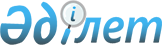 Мәдениет статистикасы бойынша жалпымемлекеттік статистикалық байқаулардың статистикалық нысандары мен оларды толтыру жөніндегі нұсқаулықтарды бекіту туралы
					
			Күшін жойған
			
			
		
					Қазақстан Республикасы Ұлттық экономика министрлігі Статистика комитеті Төрағасының 2014 жылғы 30 қазандағы № 32 бұйрығы. Қазақстан Республикасының Әділет министрлігінде 2014 жылы 22 желтоқсанда № 9991 тіркелді. Күші жойылды - Қазақстан Республикасы Ұлттық экономика министрлігі Статистика комитеті төрағасының 2015 жылғы 23 қазандағы № 168 бұйрығымен      Ескерту. Күші жойылды - ҚР Ұлттық экономика министрлігі Статистика комитеті төрағасының 23.10.2015 № 168 (01.01.2016 бастап қолданысқа енгізіледі) бұйрығымен.      РҚАО-ның ескертпесі!

      Осы бұйрықтың қолданысқа енгізілу тәртібін 6-тармақтан қараңыз

      «Мемлекеттік статистика туралы» Қазақстан Республикасының 2010 жылғы 19 наурыздағы Заңының 12-бабының 3) және 8) тармақшаларына, сонымен қатар Қазақстан Республикасы Ұлттық экономика министрінің 2014 жылғы 30 қыркүйектегі № 33 бұйрығымен бекітілген, Нормативтік құқықтық актілерді мемлекеттік тіркеу тізілімінде № 9779 болып тіркелген Қазақстан Республикасы Ұлттық экономика министрлігінің Статистика комитеті туралы ереженің 13-тармағы 9) тармақшасына сәйкес, БҰЙЫРАМЫН:



      1. Мыналар:



      1) «Кітапхана қызметі туралы есеп» жалпымемлекеттік статистикалық байқаудың статистикалық нысаны (коды 0561104, индексі 1-кітапхана, кезеңділігі жылдық) осы бұйрықтың 1-қосымшасына сәйкес;



      2) «Кітапхана қызметі туралы есеп» жалпымемлекеттік статистикалық байқаудың статистикалық нысанын толтыру жөніндегі нұсқаулық (коды 0567704, индексі 1-кітапхана, кезеңділігі жылдық) осы бұйрықтың 2-қосымшасына сәйкес;



      3) «Хайуанаттар паркінің қызметі туралы есеп» жалпымемлекеттік статистикалық байқаудың статистикалық нысаны (коды 0581104, индексі 1-хайуанаттар паркі, кезеңділігі жылдық) осы бұйрықтың 3-қосымшасына сәйкес;



      4) «Хайуанаттар паркінің қызметі туралы есеп» жалпымемлекеттік статистикалық байқаудың статистикалық нысанын толтыру жөніндегі нұсқаулық (коды 0581104, индексі 1-хайуанаттар паркі, кезеңділігі жылдық) осы бұйрықтың 4-қосымшасына сәйкес;



      5) «Клуб типтес мәдениет мекемесінің қызметі туралы есеп» жалпымемлекеттік статистикалық байқаудың статистикалық нысаны (коды 0541104, индексі 1-клуб, кезеңділігі жылдық) осы бұйрықтың 5-қосымшасына сәйкес;



      6) «Клуб типтес мәдениет мекемесінің қызметі туралы есеп» жалпымемлекеттік статистикалық байқаудың статистикалық нысанын толтыру жөніндегі нұсқаулық (коды 0541104, индексі 1-клуб, кезеңділігі жылдық) осы бұйрықтың 6-қосымшасына сәйкес;



      7) «Концерт қызметі туралы есеп» жалпымемлекеттік статистикалық байқаудың статистикалық нысаны (коды 0601104, индексі 1-концерт, кезеңділігі жылдық) осы бұйрықтың 7-қосымшасына сәйкес;



      8) «Концерт қызметі туралы есеп» жалпымемлекеттік статистикалық байқаудың статистикалық нысанын толтыру жөніндегі нұсқаулық (коды 0601104, индексі 1-концерт, кезеңділігі жылдық) осы бұйрықтың 8-қосымшасына сәйкес;



      9) «Мұражай қызметі туралы есеп» жалпымемлекеттік статистикалық байқаудың статистикалық нысаны (коды 0531104, индексі 1-мұражай, кезеңділігі жылдық) осы бұйрықтың 9-қосымшасына сәйкес;



      10) «Мұражай қызметі туралы есеп» жалпымемлекеттік статистикалық байқаудың статистикалық нысанын толтыру жөніндегі нұсқаулық (коды 0531104, индексі 1-мұражай, кезеңділігі жылдық) осы бұйрықтың 10-қосымшасына сәйкес;



      11) «Театр (цирк) қызметі туралы есеп» жалпымемлекеттік статистикалық байқаудың статистикалық нысаны (коды 0551104, индексі 1-театр (цирк), кезеңділігі жылдық) осы бұйрықтың 11-қосымшасына сәйкес;



      12) «Театр (цирк) қызметі туралы есеп» жалпымемлекеттік статистикалық байқаудың статистикалық нысанын толтыру жөніндегі нұсқаулық (коды 0551104, индексі 1-театр (цирк), кезеңділігі жылдық) осы бұйрықтың 12-қосымшасына сәйкес;



      13) «Кино көрсетуді және кинофильмдерді шығаруды жүзеге асыратын ұйымдардың қызметі туралы есеп» жалпымемлекеттік статистикалық байқаудың статистикалық нысаны (коды 0591104, индексі 1-кино, кезеңділігі жылдық) осы бұйрықтың 13-қосымшасына сәйкес;



      14) «Кино көрсетуді және кинофильмдерді шығаруды жүзеге асыратын ұйымдардың қызметі туралы есеп» жалпымемлекеттік статистикалық байқаудың статистикалық нысанын толтыру жөніндегі нұсқаулық (коды 0591104, индексі 1-кино, кезеңділігі жылдық) осы бұйрықтың 14-қосымшасына сәйкес;



      15) «Ойын-сауық және демалыс саябағының қызметі туралы есеп» жалпымемлекеттік статистикалық байқаудың статистикалық нысаны (коды 0571104, индексі 1-саябақ, кезеңділігі жылдық) осы бұйрықтың 15-қосымшасына сәйкес;



      16) «Ойын-сауық және демалыс саябағының қызметі туралы есеп» жалпымемлекеттік статистикалық байқаудың статистикалық нысанын толтыру жөніндегі нұсқаулық (коды 0571104, индексі 1-саябақ, кезеңділігі жылдық) осы бұйрықтың 16-қосымшасына сәйкес бекітілсін.



      2. «Қызмет көрсету және мәдениет статистикасы бойынша жалпымемлекеттік статистикалық байқаулардың статистикалық нысандары мен оларды толтыру жөніндегі нұсқаулықтарды бекіту туралы» Қазақстан Республикасы Статистика агенттігі төрағасының 2013 жылғы 28 тамыздағы № 205 (Нормативтік құқықтық актілерді мемлекеттік тіркеудің тізілімінде 2013 жылғы 3 қазанда № 8766 болып тіркелген) бұйрығының күші жойылды деп танылсын.



      3. Қазақстан Республикасы Ұлттық экономика министрлігі Статистика комитетінің Статистикалық қызметті жоспарлау басқармасы Заң басқармасымен бірлесіп заңнамада белгіленген тәртіпте:



      1) осы бұйрықтың Қазақстан Республикасы Әділет министрлігінде мемлекеттік тіркелуін қамтамасыз етсін;



      2) осы бұйрықты Қазақстан Республикасы Әділет министрлігінде мемлекеттік тіркегеннен кейін күнтізбелік он күн ішінде бұқаралық ақпарат құралдарына ресми жариялауға жіберсін;



      3) осы бұйрықтың Қазақстан Республикасы Ұлттық экономика министрлігі Статистика комитетінің ресми интернет-ресурсында міндетті жариялануын қамтамасыз етсін.



      4. Қазақстан Республикасы Ұлттық экономика министрлігі Статистика комитетінің Статистикалық қызметті жоспарлау басқармасы осы бұйрықты Қазақстан Республикасы Ұлттық экономика министрлігі Статистика комитетінің құрылымдық бөлімшелеріне және аумақтық органдарына жұмыста басшылыққа алу үшін жеткізсін.



      5. Осы бұйрықтың орындалуын бақылауды өзіме қалдырамын.



      6. Осы бұйрық ресми жариялауға жатады және 2015 жылғы 1 қаңтардан бастап қолданысқа енгізіледі.      Төраға                                     Ә. Смайылов      «КЕЛІСІЛГЕН»

      Қазақстан Республикасының

      Мәдениет және спорт министрі

      А. Мұхамедиұлы _____________

      2014 жылғы 17 қараша

Қазақстан Республикасы Ұлттық 

экономика министрлігі Статистика

комитеті төрағасының     

2104 жылғы 30 қазандағы    

№ 32 бұйрығына 1-қосымша   

1. Кітапханалардың негізгі типтерін көрсетіңіз, бірлік

   Укажите основные типы библиотек, единиц

2. Кітапханалар ғимараттарының (үй-жайларының) санын және олардың ауданын көрсетіңіз

   Укажите число зданий (помещений) библиотек и их площадь

3. Кітапхана қызметтерінің негізгі сипаттамаларын көрсетіңіз

   Укажите основные характеристики деятельности библиотеки

4. Кітапхана қорының басылымдар тілдері бойынша қозғалысы туралы мәліметтерді көрсетіңіз, бірлік

   Укажите сведения о движении библиотечного фонда по языкам изданий, единиц

5. Кітапхана қорының келесідей себептер бойынша жыл ішінде шығып қалғаны туралы мәліметтерді көрсетіңіз, бірлік

   Укажите сведения о выбытии в течение года библиотечного фонда по причинам, единиц

6. Кітапхана қорының жыл соңына білім салалары бойынша жағдайын көрсетіңіз, бірлік

   Укажите состояние библиотечного фонда на конец года по отраслям знаний, единиц

7. Әдебиетті беру туралы мәліметтерді көрсетіңіз, бірлік

   Укажите сведения о выдаче литературы, единиц

8. Кітапханадағы ақпараттық-коммуникациялық технологиялардың барын көрсетіңіз, бірлік

   Укажите наличие информационно-коммуникационных технологий в библиотеке, единиц

9. Есепті жылдың соңындағы кітапханалық қызметкерлердің тізімдік санының құрамы туралы деректерді көрсетіңіз, адам

   Укажите данные о составе списочной численности библиотечных работников на конец отчетного года, человекАтауы                                   Мекенжайы

Наименование ______________________________ Адрес ___________________             ______________________________       ___________________Телефон _______________________________Электрондық почта мекенжайы

Адрес электронной почты ___________________Орындаушы

Исполнитель ________________________________ ________________________

                     аты-жөні                        телефон

                     фамилияБасшы

Руководитель ________________________________ _______________________

                тегі, аты және әкесінің аты         қолы

                фамилия, имя и отчество                подписьБас бухгалтер

Главный бухгалтер _________________________ _________________________

                  тегі, аты және әкесінің аты       қолы

                  фамилия, имя и отчество              подпись                                 Мөрдің орны (бар болған жағдайда)

                                 Место для печати (при наличии)

Қазақстан Республикасы  

Ұлттық экономика министрлігі

Статистика комитеті төрағасының

2014 жылғы 30 қазандағы  

№ 32 бұйрығына 2-қосымша 

«Кітапхана қызметі туралы есеп» (коды 0561104, индексі

1–кітапхана, кезеңділігі жылдық) жалпымемлекеттік статистикалық

байқаудың статистикалық нысанын толтыру жөніндегі нұсқаулық

      1. Осы «Кітапхана қызметі туралы есеп» (коды 0561104, индексі 1–кітапхана, кезеңділігі жылдық) жалпымемлекеттік статистикалық байқау бойынша статистикалық нысанды толтыру жөніндегі нұсқаулық (бұдан әрі - Нұсқаулық) «Мемлекеттік статистика туралы» Қазақстан Республикасы Заңының 12-бабының 8) тармақшасына сәйкес әзірленген және «Кітапхана қызметі туралы есеп» (коды 0561104, индексі 1–кітапхана, кезеңділігі жылдық) жалпымемлекеттік статистикалық байқаудың статистикалық нысанының толтырылуын нақтылайды.



      2. Кiтапхана - ақпараттық, мәдени, бiлiм беру функцияларын орындайтын, баспа және қолжазба құжаттарының ұйымдастырылған қоры, сондай-ақ графикалық, дыбыстық-көрiнiс материалдары, электронды тасымалдағыштарда құжаттары бар және оларды жеке және заңды тұлғаларға уақытша пайдалануға беретiн мәдениет ұйымы.



      3. Осы статистикалық нысанды толтыру кезінде АКБІС (Ақпарат, кітапхана және баспа ісі жүйесіндегі стандарттар), «Кітапханалық статистика» мемлекетаралық 7.20-2000 МЕМСТ және «Ақпараттық-кітапханалық қызмет, библиография. Терминдер және анықтамалар» 7.0-99 МЕМСТ басшылыққа алынады.

      Статистикалық нысанға енгізілетін деректер алғашқы есепке алу материалдарына – түгендеу кітаптарына, жиынтық есеп кітабына, кітапхана жұмысының күнделіктеріне, оқырмандар формулярларына негізделеді.

      Егер құрылымдық бөлімшеге заңды тұлға мен статистикалық нысанды тапсыру бойынша өкілеттік берілсе, онда ол өзі орналасқан жеріндегі статистика органдарына осы есепті тапсырады. Егер құрылымдық бөлімшенің статистикалық нысанды тапсыру бойынша өкілеттіктері болмаса, онда заңды тұлға есепті өзі орналасқан жеріндегі статистика органдарына олардың аумақтарын орналасқан жерлерін көрсете отырып, өзінің құрылымдық бөлімшелері бөлінісінде тапсырады.

      Кітапханалар нысаналы мақсаты, тұтынушылар контингенті, қорларының тақырыптық және түрлілік құрамы бойынша сараланады.

      Есепті жылы жұмыс істемеген, бірақ материалдық базасы бар кітапханалар 3-бөлімнің 2-5 жолдарын және 7-бөлімді толтырмайды.



      4. 1-бөлімнің 1-жолында кітапхананың құрылымдық бөлімшесі саналатын кітап беру пунктілері, жылжымалы кітапханалардың барлық түрлері, оқу залдары, балалар бөлімдері кітапханалық мекеме ретінде есепті бірлікке қабылданбайды. Кітапханалардың бұл бөлімшелерінің кітап қорлары мен қызметі олар құрамына кіретін кітапханалардың есебінде көрсетіледі. Бұл жол бойынша кітапхана теңгеріміндегі құрылымдық (ведомстволық бағыныстағы) бірліктер саны (есеп берген ұйымдар саны) көрсетіледі.

      1 бағанын 1, 1.1 жолында көрсетілетін ғылыми кітапханалар – ғылымның дамуын қамтамасыз ететін; зерттеу қызметімен байланысты ғылыми мекемелер мен жекелеген тұлғаларды тиісті қор мен ақпараттық-ізденіс аппаратының негізінде ақпараттық қажеттіліктерін қанағаттандыратын кітапханалар.

      2 бағанын 1, 1.1 жолында көрсетілетін әмбебап кітапханалар – тақырыптық және типологиялық шектеусіз қалыптасқан қорлар негізінде әр түрлі оқырман тұтынушыларды қанағаттандыратын кітапханалар. Әмбебап кітапханалар жалпыға көлжетімді, халықтың барлық топтарына немесе оқырмандардың кейбір санаттарына (балаларға, жасөспірімдерге) қызмет көрсетуге арналған болып табылады.

      3 бағанын 1, 1.1 жолында көрсетілетін арнайы кітапхана – пайдаланушылардың кәсіби қажеттіліктерін және оқырмандардың ерекше тобының басқа да арнайы қажеттіліктерін тиісті қор мен ақпараттық-іздестіру аппараты негізінде қамтамасыз ететін (патенттік-техникалық, зағиб және нашар көретін азаматтарға арналған кітапханалар, ғылыми зерттеу институтының кітапханасы және тағы басқа) кітапхана;

      2 жолда әдебиеттерді беру пунктіне қатысты кітапханалардың орналасқан жері, жұмысы немесе оқыту бойынша ұйымдастырылған кітапханаларды аймақтық негізгі бөлімшелердің, стационарлық емес кітапханалық қызмет етудің нысаны.

      3 жолда жылжымалы пунктіне қатысты арнайы жабдықталған, жиынтықталған көлік құралында (библиобус және тағы басқаларда) орналастырылған және өз орналасқан орнын тұрақты кітапханадан аумақтық шалғай орналасқан халықтың топтарына қызмет көрсету үшін өзгертетін кітапхана.



      5. 2-бөлімнің 1 бағанында кітапханалар ғимаратының, (үй-жайларының) жалпы саны көрсетіледі. Соларға орналастырылатын кітапхана қоры және күтілетін оқырмандар ғимараты (үй-жайларының) кітапхана ғимараттарының (үй-жайларының) саны.

      2 бағанда типтік ғимараттарда орналасқан, кітапханалар көрсетіледі. Оларға қажетті Заманауи талаптарға жауап беретін ғимараттар жатады.

      3 бағанда бейімделген ғимаратта орналасқан, яғни кітапханаларға арнал-ған ғимарат ретінде пайдалануға жарайтын ғимараттардағы кітапханалар көрсетіледі.

      5 бағанда орналасқан жылытылмайтын ғимараттарда, 6 - бағанда апатты жағдайдағы, 7 - бағанда күрделі жөндеуді талап ететін кітапханалардың саны көрсетіледі.

      6, 7 - бағандарда күрделі жөндеуді талап ететін және апатты жағдайдағы ғимараттардың (үй-жайлардың) саны кітапхана ғимаратының (үй-жайының) техникалық жағдайын сипаттайтын акт (қорытынды) негізінде немесе белгіленген тәртіпте жазылған өзге де құжаттың негізінде толтырылады. Кітапханалар үй-жайларына мемлекеттік мекемелер, клубтар ғимараттарына және тағы басқа мекемелерде орналасқан үй-жайлар жатады.



      6. 3-бөлімнің 2 жолында пайдаланушыларға көрсетілетін кітапхана қызметтерін пайдаланатын жеке немесе заңды тұлға (оқырман, іс-шараларға барушы, абонент). Жыл ішіндегі келіп-кету саны емес есепті кезең ішінде ең болмаса бір рет үйіне немесе кітапхана ішінде оқу үшін кітап, кітапша, журнал және басқа басылымдар алған адамдар есепке алынад. Пайдаланушылар саны тиісті бөлімдердің жылдық қорытынды деректері, кітапхана жұмысының күнделіктері, кітапханаға келген оқырмандар формулярлары негізінде толтырылады және жыл ішіндегі соңғы формулярдың реттік нөмірі бойынша анықталады. Бұл жолда кітапхананың барлық құрылымдық бөлімшелері қызмет көрсеткен, есепті жылда қайта тіркелген және жаңадан жазылған оқырмандардың жиынтық саны көрсетіледі. Пайдаланушы болып кітапхана немесе одан тыс құжаттарды және қызметтерді пайдалану үшін кітапханада тіркеген адамдар немесе ұйымдар, кәсіпорындар, мекемелер саналады. Осы жолда кітапхана интернет-ресурсын (порталын) пайдаланушылар саны көрсетіледі.

      2.1-жолда кітапхана интернет-ресурсына (порталына) пайдаланушылар болып, ұжым мен мекемелер, кітапхана қызыметін пайдаланушы және кітапхана интернет-ресурсына (порталына) мәлімет алушылар есептеледі. Кітапхана интернет-ресурсына (порталына) жүгінген пайдаланушыларды есептеу бірлігі ретінде кітапхананың серверінде тіркелген логин немесе пайдаланушының (адамның немесе ұйымның) ip-мекенжайы болып табылады. Пайдаланушылардың жалпы саны кітапхана серверінде тіркелген тұлғалардың және ұйымдардың бірдей емес логиндерінің немесе ip-мекенжайларының сандары бойынша есептеледі.

      4-жолда бақылау парағында, пайдаланушы формулярында немесе кітапханада қабылданған басқа да құжаттамада, сондай-ақ автоматтандыру және механикаландыру құралдарында тіркелген пайдаланушының кітапханаға (жазылуға, қайта тіркелуге, алуға, айырбастауға, басылымдар мен материалдарды қайтаруға, оларды қолдану мерзімін ұзартуға, газеттер мен журналдар қарауға, сондай-ақ кітапхана өткізетін көпшілік іс-шараларына қатысуға) келушілер саны көрсетіледі. Жеке абонемент бойынша жыл ішінде кітап алған оқырмандар саны жыл ішіндегі соңғы формулярдың реттік нөмірімен белгіленеді. Осы жолда кітапхананың интернет-ресурсына (порталына) кіргендер саны көрсетіледі.

      4.1-жолында кітапхананың интернет-ресурсына (порталына) кіру қаралған парақ беттерінің немесе элементтер санына қарамастан және кітапханаға дәстүрлі барумен салыстырылатын кітапхана шегінен тыс пайдаланушылардың интернет-ресурсқа (порталға) жүгінуі болып табылады.

      Кітапхана интернет-ресурсына (порталына) келіп кетулер санын есептеу бірлігі кітапхана серверіне арналған бір өтініші болып табылады. Кіргендердің саны статистика есебі бойынша функционал немесе интернет-ресурсқа (порталға) кірушілердің санаушысы арқылы есептеледі.

      5-жолда халыққа көрсетілген қызметтерден түскен (берілген оқырмандар билеттері, көшірме жасау үшін төлем, оқу залынан әдебиетті үйге бергендігі үшін төлем және т.б.) ақшалай қаражат қамтылады. Көрсетілген қызметтерден түскен табыстарға жергілікті және республикалық бюджеттерден түскен қаражаттар, қайырымдылық және басқа да жарналар кірмейді.



      7. 4,5,7-бөлімінің 2-бағанында кітапхана қорының бірлік есеб үлгісі болып табылады. 3.2 тармақ «негізгі бірліктер есебі барлық түрлері үшін құжаттың үлгісі мен атауы болып табылады», сәйкес МЕМСТ 7.20-2000 «Кітапханалық статистика».

      4,5,7-бөлімінің 2-бағанында кітапқа көлемі 48 беттен асатын жазу, картография кестелері шығармаларының, ондағы басылған шығармаларды жақсы пайдалану үшін әдеби рәсімделген аппаратпен, құралдармен уақыт пен кеңістікте орнықтыру және табыстау құралы болып табылатын мерзімдік емес мәтіндік кітаби басылым жатады.

      4, 5, 7-бөлімінің 3-бағанында электронды басылымдардың даналары дискта және оптикалық болып табылады.

      4, 5, 7-бөлімінің 5-бағанында газеттерге өзекті қоғамдық-саяси, ғылыми, өндірістік және басқа да, сондай-ақ әдеби шығармалар, иллюстрациялар, фотографиялар және жарнамалар бойынша ресми материалдарды, жедел ақпаратты және мақалаларды қамтитын мерзімдік мәтіндік басылымдар жатады.

      4, 5, 7-бөлімінің 6-бағанында журналдарға тұрақты айдары бар және тұрмыстың әртүрлі мәселелері, табиғат, ғылым, әдеби, иллюстрациялық шығармалар бойынша мақалаларды қамтитын мерзімдік түптестірілген баспасөз басылымдары жатады.

      4, 5, 7-бөлімінің 7-бағанында басқа да әдебиеттерге ноталық, картографиялық басылымдар, бейнебасылымдар жатады.



      8. 8-бөлімі 1-жолында деректердің библиографиялық базаларда библиографиялық жазбалардың саны көрсетіледі. Электронды каталогқа машина оқи алатын нысанда, нақты уақыт мерзімінде жұмыс істейтін, жергілікті және алыс жерлердегі кітапхана пайдаланушыларына ұсынылатын кітапхана каталогы жатады.

      2-жолда сандық форматта аударылған мақала саны және басылымдардың барлық түрлерінің дана саны көрсетіледі.

      3-жолда интернет желісіне қатынау мүмкіндігі бар кітапханалар саны, 3.1-жолда сымсыз технология құралдары (WiFi) арқылы интернет желісіне қатынау мүмкіндігі бар кітапханалар саны, 4-жолда пайдаланатын дербес компьютерлер саны, 4.1-жолда жергілікті желі арқылы интернет желісіне қатынау мүмкіндігі бар компьютерлер саны, 6-жолда көшірме-көбейту техникаларының саны (факс, принтер, сканер және басқалар), 7-жолда интернет-ресурстары бар кітапханалар саны көрсетіледі. Кітапхана мекен-жайы ресми сайтта кітапхана интернет-ресурсы (порталы) болып табылады. Интернет ресурста барлық мәліметтер. На интернет-ресурсе отображается вся информация о деятельности библиотеки, об услугах и информационных ресурсах библиотеки, доступ в электронный каталог библиотеки.

      8-жолда телефон нөмірлері санына кітапханада тіркелген және қызметте пайдаланылатын телефон нөмірлері жазылады.

      9-жолда орналасқан кітапхана теңгеріміндегі және кітапхана қызметінде пайдаланылатын көлік құралдары санына қосылатын көлік құралы.



      9. 9-бөлімінің 1 бағанында есепті жылдың соңындағы (техникалық және күтуші қызметшілер) кітапхананың жұмысшылары ғана көрсетіледі.

      2-бағанда кітапханалардың жоғары білімі бар қызметкерлері көрсетіледі.

      3-бағанда кітапханалық жоғары білімі бар, кітапханалар қызметкерлері көрсетіледі.

      4-бағанда арнайы орта білімі бар, (техникум бітірушілер, колледж, училище) кітапханалар қызметкерлері көрсетіледі.



      10. Осы нысанды тапсыру қағаз тасығышта және электронды форматта жүзеге асырылады. Нысанды электронды форматта толтыру Қазақстан Республикасы Ұлттық экономика министрлігі Статистика комитеті интернет-ресурсының (www.stat.gov.kz) «On-line есептер» бөлімінде орналастырылған бағдарламалық қамтамасыз етуді пайдалану арқылы іске асырылады.



      11. Арифметикалық-логикалық бақылау:

      1) 1-бөлім. «Кітапханалардың негізгі типтері»:

      1.1-жол < 1-жолдан әрбір баған үшін;

      2) 2-бөлім. «Кітапханалар ғимараттарының (үй-жайларының) саны және олардың ауданы»:

      1.1-жол < 1-жолдан әр баған үшін;

      1-баған = 2–4-бағандардан әр жол үшін;

      1-баған > 5-бағаннан әр жол үшін;

      1-баған > 6-бағаннан әр жол үшін;

      1-баған > 7-бағаннан әр жол үшін;

      3) 3-бөлім. «Кітапхана қызметтерінің негізгі сипаттамалары»:

      2-жол > 3-жолдан әр баған үшін;

      2-жол < 4-жолдан әр баған үшін;

      2.1-жол < 2-жолдан әр баған үшін;

      2.1-жол < 4.1-жолдан әр баған үшін;

      1-баған > 2-бағаннан әр жол үшін;

      4) 4-бөлім. «Кітапхана қорының басылымдар тілдері бойынша қозғалысы туралы мәліметтер»:

      1-жол = 1.1 – 1.3-жолдардан әр баған үшін;

      2-жол = 2.1 – 2.3-жолдардан әр баған үшін;

      3-жол = 3.1 – 3.3-жолдардан әр баған үшін;

      4-жол = 4.1 – 4.3-жолдардан әр баған үшін;

      4-жол = 1 жол + 2 жол – 3-жол әр баған үшін;

      1-баған = 2 – 7-бағандардан әр жол үшін;

      5) 5-бөлім. «Кітапхана қорының себептер бойынша жыл ішінде шығып қалғаны туралы мәліметтер»:

      1-жол = 1.1–1.3-жолдардан әр баған үшін;

      1-баған = 2–7-бағандардан әр жол үшін;

      6) 6-бөлім. «Кітапхана қорының жыл соңына білім салалары бойынша жағдайы»:

      1-баған = 2 - 7 – бағандардан.

      7) 7-бөлім. «Әдебиетті беру туралы мәліметтер»:

      1-жол > 1.1, 2-жолдардан әр баған үшін;

      1-баған = 2 – 7-бағандардан әр жол үшін;

      8) 8-бөлім. «Кітапханадағы ақпараттық-коммуникациялық технологиялардың бары»:

      1-баған > 2-бағаннан әр жол үшін;

      3.1- жол < 3-жолдан әр баған үшін;

      4.1- жол < 4 жолдан әр баған үшін;

      6.1- жол < 6 жолдан әр баған үшін;

      9) 9-бөлім. «Кітапханадағы ақпараттық-коммуникациялық технологиялардың бары»:

      1.1- жол < 1-жолдан әр баған үшін;

      1-баған = 2, 4, 6-бағандардан әр жол үшін;

      1-баған = 7 – 10-бағандардан әр жол үшін;

      2-баған > 3-бағаннан әр жол үшін;

      4-баған > 5-бағаннан әр жол үшін;

      10) Бөлімдер арасында бақылау:

      3-жол 2-7 бағандар 4 бөлімі = 1-жол 5 бөлімі барлық бағандар бойынша.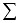 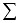 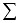 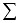 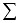 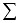 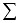 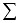 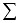 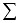 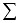 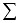 

Қазақстан Республикасы Ұлттық 

экономика министрлігі Статистика

комитеті төрағасының     

2014 жылғы 30 қазандағы    

№ 32 бұйрығына 3-қосымша   

1. Хайуанаттар паркі қызметінің негізгі сипаттамаларын көрсетіңіз

   Укажите основные характеристики деятельности зоопарка

2. Жылдың соңына жануарлар, құстар, балықтардың түрлері мен даналар санын көрсетіңіз, бірлік

   Укажите число видов и экземпляров животных, птиц, рыб на конец года, единицАтауы                                   Мекенжайы

Наименование ______________________________ Адрес ___________________             ______________________________       ___________________Телефон _______________________________Электрондық почта мекенжайы

Адрес электронной почты ___________________Орындаушы

Исполнитель ________________________________ ________________________

                     аты-жөні                        телефон

                     фамилияБасшы

Руководитель ________________________________ _______________________

                тегі, аты және әкесінің аты         қолы

                фамилия, имя и отчество                подписьБас бухгалтер

Главный бухгалтер _________________________ _________________________

                  тегі, аты және әкесінің аты       қолы

                  фамилия, имя и отчество              подпись                                 Мөрдің орны (бар болған жағдайда)

                                 Место для печати (при наличии)

Қазақстан Республикасы  

Ұлттық экономика министрлігі

Статистика комитеті төрағасының

2014 жылғы 30 қазандағы № 32 

бұйрығына 4-қосымша    

«Хайуанаттар паркінің қызметі туралы есеп» (коды 0581104,

индексі 1–хайуанаттар паркі, кезенділігі жылдық)

жалпымемлекеттік статистикалық байқауының статистикалық нысанын

толтыру жөніндегі нұсқаулық

      1. Осы «Хайуанаттар паркінің қызметі туралы есеп» (коды 0581104, индексі 1–хайуанаттар паркі, кезеңділігі жылдық) жалпымемлекеттік статистикалық байқау бойынша статистикалық нысанды толтыру жөніндегі нұсқаулық (бұдан әрі - Нұсқаулық) «Мемлекеттік статистика туралы» Қазақстан Республикасы Заңының 12-бабының 8) тармақшасына сәйкес әзірленген және «Хайуанаттар паркінің қызметі туралы есеп» (коды 0581104, индексі 1-хайуанаттар паркі, кезеңділігі жылдық) жалпымемлекеттік статистикалық байқаудың статистикалық нысанының толтырылуын нақтылайды.



      2. 1-бөлімнің хайуанаттар паркіне (зоологиялық парктер) – жабайы жануарларды халыққа көрсету, зерделеу, сақтау және өрбіту, еріксіз қамауда (торда, торлы қораларда) немесе жартылай қамауда (үлкен қоршалған алаңдарда, жаратылысына ұқса жағдайда) ұстауға арналған ғылыми-ағартушылық мекеме.

      Уақытша жабылған немесе келушілерге қайта ашылған хайуанаттар паркі статистикалық нысанды өзі жұмыс істеген кезеңге толтырады.

      2-жолында аумақтың жалпы алаңы жерге берілген Мемлекеттік акті негізінде көрсетіледі, оған жануарларды, құстар мен балықтарды ұстауға арналған торлы қораларды, жануарларды, құстар мен балықтарды қоректендіретін қоршаудың алаңдары, әкімшілік және қызметтік үй-жайлардың алаңдары, су қоймаларының алаңы кіреді.

      2.1 - жолда жануарларды, құстарды және балықтарды асырауға арналған үй-жайдың алаңы көрсетіледі

      3 - жолда жануарлар, құстар мен балықтарға арналған үй-жайлардың жалпы саны көрсетіледі.

      3.1 - жолда жылытылмайтын ғимараттарда орналасқан үй-жайлар саны көрсетіледі, 3.2 - жолда апаттық жағдайдағы үй-жайлар саны, 3.3-жолда күрделі жөндеуді және жаңғыртуды қажет ететін үй-жайлар саны көрсетіледі.

      3.2 және 3.3-жолдар акт (қорытынды) немесе үй-жайдың техникалық жағдайын сипаттайтын белгіленген тәртіпте жазылған өзге де құжаттың негізінде толтырылады.

      4 - жолда есепті жылы хайуанаттар паркіне келіп-кетулердің жалпы саны көрсетіледі. Келіп-кетулер санына кіру (ақылы және ақысыз) билеттері бойынша есептелетін жеке келіп-кетулер, экскурсиялық қызмет көрсетулер және экскурсиялық жолдама (жекелеген келушілерден құралған топтар үшін) билеттері бойынша келіп-кетулер саны қосылады.

      5 - жолда экскурсияға көрнекі орындарға ғылыми, оқу немесе мәдени-ағартушылық мақсаттармен бару кіреді.

      6 - жолда көрмеге экономика, ғылым, техника, мәдениет, көркемөнер және қоғамдық өмірдің басқа салаларындағы жетістіктерді көпшілікке көрсету кіреді.

      5 және 6 - жолдарда өткізілген экскурсиялар және ұйымдастырылған көрмелер саны хайуанаттар паркінің іс-шараларын тіркеу Журналдарында жасалған жазбалар негізінде анықталады.

      7 - жолда көрсетілген қызметтерден түскен табыстарға кіру билетінің құны, хайуанаттар паркінің өз күшімен өткізілген экскурсиялық қызметі, цирк көрсетілімдері үшін төлем кіреді.

      Көрсетілген қызметтерден түскен табыстарға жергілікті және республикалық бюджеттерден түскен қаражаттар, қайырымдылық және басқа да жарналар кірмейді.

      2 - бөлімнің 1 және 2 - бағандарында жануарлар түрлері мен дана саны жануарлар қозғалысы туралы ай сайынғы жазбалар негізінде қалыптасатын Жануарларды түгендеу тізімдемесі және «ARKS» жануарларды бүкіләлемдік есеке алу (егер бар болса) компьютерлік бағдарламасы негізінде толтырылады.

      1.1 - жолда сүтқоректілерге жататын ұйымшылдығы анағұрлым жоғары омыртқалыларға көрсетіледі, 1.2 - жолда құстарға жататын басынан бастап ұшуға бейімделген қанатты, жылы қандылар, жұмыртқалайтын омыртқалылар көрсетіледі, 1.3 - жолда бауырымен жорғалаушыларға жататын (рептилияларға) құрғақта өмір сүруге бейімделген, омыртқалы жануарлар класы көрсетіледі, 1.4 - жолда қосмекенділерге жататын (амфибиялар) суда өмір сүруден су мен құрғақта өмір сүруге ауысқан жер үстінде мекендейтін омыртқалы жануарлар тобы көрсетіледі, 1.5 - жолда балықтарға жататын омыртқалы су жануарының бір тобы көрсетіледі.



      3. Осы нысанды тапсыру қағаз тасығышта және электронды форматта жүзеге асырылады. Нысанды электронды форматта толтыру Қазақстан Республикасы Ұлттық экономика министрлігі Статистика комитеті интернет-ресурсының (www.stat.gov.kz) «On-line есептер» бөлімінде орналастырылған бағдарламалық қамтамасыз етуді пайдалану арқылы іске асырылады.



      4. Арифметикалық – логикалық бақылау:

      1) «Хайуанаттар паркі қызметінің негізгі сипаттамалары» 1-бөлімі:

      2.1-жол < 2-жолдан;

      3.1-жол < 3-жолдан;

      3.2-жол < 3-жолдан;

      3.3-жол < 3-жолдан;

      7.1-жол < 7-жолдан;

      2) «Жылдың соңына жануарлар, құстар, балықтардың түрлері мен даналар саны» 2-бөлімі:

      әр баған үшін 1-жол = 1.1-1.6-жолдардың .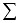 

Қазақстан Республикасы  

Ұлттық экономика министрлігі

Статистика комитеті төрағасының

2014 жылғы 30 қазандағы № 32 

бұйрығына 5-қосымша   

1. Клуб типтес мәдениет мекемелерінің негізгі түрлерін көрсетіңіз, бірлік

   Укажите основные виды учреждений культуры клубного типа, единиц

2. Клуб типтес ғимараттар саны мен олардың аумағын көрсетіңіз

   Укажите число зданий клубного типа и их площадь

3. Клуб типтес мәдени мекемелер қызметтерінің негізгі сипаттамаларын қөрсетініз

   Укажите основные характеристики деятельности учреждений культуры клубного типа

4. Көркемөнерпаздар шығармашылығының ұжымдардың санын жанрлары бойынша көрсетіңіз, бірлік

   Укажите число коллективов самодеятельного творчества по жанрам, единиц

5. Қатысушылар шығармашылығының ұжымдарын жанрлары бойынша көрсетіңіз, адам

   Укажите число участников коллективов самодеятельного творчества по жанрам, человекАтауы                                   Мекенжайы

Наименование ______________________________ Адрес ___________________             ______________________________      ____________________Телефон _______________________________Электрондық почта мекенжайы

Адрес электронной почты ___________________Орындаушы

Исполнитель ________________________________ ________________________

                     аты-жөні                        телефон

                     фамилияБасшы

Руководитель ________________________________ _______________________

                тегі, аты және әкесінің аты         қолы

                фамилия, имя и отчество                подписьБас бухгалтер

Главный бухгалтер _________________________ _________________________

                  тегі, аты және әкесінің аты       қолы

                  фамилия, имя и отчество              подпись                                 Мөрдің орны (бар болған жағдайда)

                                 Место для печати (при наличии)

Қазақстан Республикасы   

Ұлттық экономика министрлігі

Статистика комитеті төрағасының

2014 жылғы 30 қазандағы  

№ 32 бұйрығына 6-қосымша  

«Клуб типтес мәдениет мекемесінің қызметі туралы есеп»

(коды 0541104, индексі 1–клуб, кезеңділігі жылдық),

жалпымемлекеттік статистикалық байқауының статистикалық нысанын

толтыру жөніндегі нұсқаулық

      1. Осы «Клуб типтес мәдениет мекемесінің қызметі туралы есеп» (коды 0541104, индексі 1–клуб, кезеңділігі жылдық) жалпымемлекеттік статистикалық байқау бойынша статистикалық нысанды толтыру жөніндегі нұсқаулық (бұдан әрі - Нұсқаулық) «Мемлекеттік статистика туралы» Қазақстан Республикасы Заңының 12-бабының 8) тармақшасына сәйкес әзірленген және «Клуб типтес мәдениет мекемесінің қызметі туралы есеп» (коды 0541104, индексі 1–клуб, кезеңділігі жылдық) жалпымемлекеттік статистикалық байқаудың статистикалық нысанының толтырылуын нақтылайды.



      2. Клуб типтес мәдениет (мәдени-демалыс ұйымдары) мекемелеріне жатады – клубтар, мәдениет үйлері мен сарайлары, өнерлі қызметкерлер, мұғалімдер үйлері, демалыс орталықтары, автоклубтар, қалқымалы мәдени базалары және халықтың демалысын, халық шығармашылығы ұжымдары мен басқа да клуб құрылымдарының қызметін ұйымдастыратын басқалар жататын мәдени-ағарту мекемесі.

      1-бөлімде облыстық, аудандық, қалалық, ауылдық мәдениет үйлері мен сарайлары, клубтар, сонымен бірге клуб типтес мекемелер: автоклубтар, (халық аз тұратын елдімекенде, баратын жолы қиын және алыс аудандарда бос уақытта мәдени демалысты қызметті жүзеге асыратын), клуб жұмыстарын жүйелі жүргізетін және жалпы мәдени жұмыстар өткізу мен жан-жақты мәдени демалысты ұйымдастыру үшін барлық жағдай жасайтын мәдениет және демалыс орталықтары және ұйымдары клубтық мәдени түрлеріне жататын мекемелер есепке алынады.



      3. 1, 2 бөлімдерде мекемелер, ғимараттар санын және олардың аумағын, оларды өз теңгерімінде иеленетін кәсіпорындар көрсетеді.



      4. 3, 4 және 5 бөлімдерді клуб типтес мәдениет мекемелерінің бөлігін жалға алатын кәсіпорындар толтырады.



      5. Клуб типтес мәдениет мекемесін тұтасымен жалға алатын кәсіпорын бөлімдердің барлығын толтырады.



      6. Статистикалық нысанға кіретін деректер клуб жұмысын есепке алу журналы кіретін материалдарына негізделуі қажет.



      7. 1-бөлімнің 1-бағанында мәдениет үйлеріне (сарайларына) клуб мекемелері, мәдени-ағарту және мәдени-бұқаралық жұмыстар жатады.

      2–бағанында клубқа ұйымға немесе ассоциацияға біріккен, бірыңғай мүддедегі адамдар бірлестігі, клубтар спорттық, ойын-сауық, автоклубтар, саяси клубтар және тағы сол сияқтылар жатады.



      8. 2-бөлімнің 1-жолында клуб типтес мәдениет мекемелерінің ғимараттарының (үй-жайларының) жалпы саны көрсетіледі.

      1.1-жолда жылытылмайтын ғимараттар (үй-жайлар) саны көрсетіледі.

      1.2-жолда апаттық жағдайдағы ғимараттар (үй-жайлар) саны көрсетіледі.

      1.3-жолда күрделі жөндеуді және жаңғыртуды талап ететін ғимараттар (үй-жайлар) саны көрсетіледі.

      1.2 және 1.3 жолдарда күрделі жөндеуді талап ететін және апатты жағдайдағы ғимараттардың (үй-жайлардың) саны ғимараттардың (үй-жайларының) техникалық жағдайын сипаттайтын акт (қорытынды) негізінде немесе белгіленген тәртіпте жазылған өзге де құжаттың негізінде толтырылады.



      9. 3-ші бөлімнің 1-жолында өткізілген іс-шаралар саны клуб мекемесінің жұмысын есепке алу журналында жазылған жазбалар негізінде толтырады. Есепке өткізілген жеріне қарамастан (клубта, жатақханада, мектепте және тағы басқалар), клуб типтес мәдени мекемелер ұйымдастырған барлық іс-шаралар енгізіледі. Мұның өзінде тақырыптық кештер, театрландырылған мерекелер мен көрсетілімдер барысында өткізілген дәрістер, баяндамалар, концерттер және басқа да іс-шаралар да өткізілген іс-шаралар санына қосылады. Басқа мекемелердің клуб үй-жайында (мәдениет үйі, мәдениет сарайы) өткізген іс-шаралары, осы клубтың үй-жайының (мәдениет үйі, мәдениет сарайы) есебіне кірмейді.

      2-жолда үйірмеге шығармашылық, ғылым, техника тағы басқалар саласында бірлескен тұрақты оқу үшін біріккен жалпы қызығушылықпен байланысты тұлғалар тобы жатады. Қолданбалы шығармашылық пен қолданбалы білім курстарына шығармашылықпен айналысу үшін бір мүддедегі адамдар бірлестігі жатады. Әуесқой бірлестіктеріне бос уақыт саласында түрлі рухани сұраныстарды қанағаттандыру мақсатында әлеуметтік пайдалы мәдени-демалыс қызметпен айналысатын ерікті адамдар бірлестігі жатады. Клубтарға клубтың әрбір мүшесі адамдар ортасына өзінің білімі мен дағдысын шығаруға тырысатын, басты критерий тәрбие болып табылатын қызығушылығы бірыңғай адамдар қоғамдастығы жатады.

      3-жолда қатысушылар саны клуб мүшелері, мазмұны және сабаққа қатысуы туралы деректер көрсетілетін клуб жұмысын есепке алу журналының мәліметтері негізінде толтырылады. Бірнеше үйірмеге (ұжымға) қатысатын адамдар, әр үйірме (ұжым) бойынша жеке-жеке есепке алынады.

      4-жолда көрсетілген қызметтерден түскен табыстарға ақылы үйірмелерге қатысушылардан және клуб типтес мәдениет мекемелерімен өткізілген іс-шаралардан түскен табыстар қосылады.

      Көрсетілген қызметтерден түскен табыстарға жергілікті және республикалық бюджеттерден түскен қаражаттар, қайырымдылық және басқа да жарналар кірмейді.



      10. 4-ші бөлімде көркемөнерпаздардың шығармашылық ұжымына бейнелеу, декоративтік-қолданбалы, музыка, театр, хореография және цирктік өнерлері, киноөнері, фотография және басқалар саласындағы жалпы халықтың кәсіби емес көркем өнер шығармашылығы қызметіндегі құралдардың ортақтығымен, бір-бірімен бір мүддедегі, нормалар қажеттілігімен және өткізу ережесімен, бірігіп орындалатын қызметтермен байланысты тұлғалардың топтары жатады.

      Осы нысанды тапсыру қағаз тасығышта және электронды форматта жүзеге асырылады. Нысанды электронды форматта толтыру Қазақстан Республикасы Ұлттық экономика министрлігі Статистика комитеті интернет-ресурсының (www.stat.gov.kz) «On-line есептер» бөлімінде орналастырылған бағдарламалық қамтамасыз етуді пайдалану арқылы іске асырылады.



      11. Арифметикалық-логикалық бақылау:

      1) 1 бөлім. «Клуб типтес мәдениет мекемелерінің негізгі түрлері»:

      1 жол > 1.1 жолдан әр баған үшін;

      2) 2 бөлім. «Клуб типтес ғимараттар саны мен олардың аумағы»:

      1.1 жол > 1 жолдан әр баған үшін;

      1.2 жол > 1 жолдан әр баған үшін;

      1.3 жол > 1 жолдан әр баған үшін;

      1 баған > 2 бағаннан әр жол үшін;

      3) 3 бөлім. «Клуб типтес мәдени мекемелері қызметтерінің негізгі сипаттамалары»:

      1 жол > 1.1 жолдан әр баған үшін;

      2 жол > 2.1 жолдан әр баған үшін;

      3 жол > 3.1 жолдан әр баған үшін;

      1 баған > 2 бағаннан әр жол үшін;

      4) 4 бөлім. «Көркемөнерпаздар шығармашылығының ұжымдарын жанрлары бойынша»:

      1 баған > 2 бағаннан әр жол үшін;

      3 баған > 4 бағаннан әр жол үшін;

      1 баған > 3 бағаннан әр жол үшін;

      2 баған > 4 бағаннан әр жол үшін;

      5) 5 бөлім. Қатысушылар шығармашылығының ұжымдарын жанрлары бойынша, адам

      1 баған > 2 бағаннан әр жол үшін;

      3 баған > 4 бағаннан әр жол үшін;

      1 баған > 3 бағаннан әр жол үшін;

      2 баған > 4 бағаннан әр жол үшін.

Қазақстан Республикасы   

Ұлттық экономика министрлігі

Статистика комитеті төрағасының

2014 жылғы 30 қазандағы  

№ 32 бұйрығына 7-қосымша 

1. Концерттік ұйымдар қызметінің негізгі сипаттамаларын көрсетіңіз

   Укажите основные характеристики деятельности концертной организации

2. Концерттік ұйымдар өткізген іс-шаралар санын көрсетіңіз, бірлік

   Укажите число мероприятий, проведенных концертной организацией, единиц

3. Концерттік ұйымдар өткізген іс-шаралардағы көрермендер санын көрсетіңіз, адам

   Укажите число зрителей на мероприятиях, проведенных концертной организацией, человекАтауы                                   Мекенжайы

Наименование ______________________________ Адрес ___________________             ______________________________      ____________________Телефон _______________________________Электрондық почта мекенжайы

Адрес электронной почты ___________________Орындаушы

Исполнитель ________________________________ ________________________

                     аты-жөні                        телефон

                     фамилияБасшы

Руководитель ________________________________ _______________________

                тегі, аты және әкесінің аты         қолы

                фамилия, имя и отчество                подписьБас бухгалтер

Главный бухгалтер _________________________ _________________________

                  тегі, аты және әкесінің аты       қолы

                  фамилия, имя и отчество              подпись                                 Мөрдің орны (бар болған жағдайда)

                                 Место для печати (при наличии)

Қазақстан Республикасы  

Ұлттық экономика министрлігі

Статистика комитеті төрағасының

2014 жылғы 30 қазандағы  

№ 32 бұйрығына 8-қосымша  

«Концерт қызметі туралы есеп» (коды 0601104, индексі 1-концерт,

кезеңділігі жылдық) жалпымемлекеттік статистикалық байқаудың

статистикалық нысанын толтыру жөніндегі нұсқаулық

      1. Осы «Концерт қызметі туралы есеп» (коды 0601104, индексі 1-концерт, кезеңділігі жылдық) жалпымемлекеттік статистикалық байқау бойынша статистикалық нысанды толтыру жөніндегі нұсқаулық (бұдан әрі - Нұсқаулық) «Мемлекеттік статистика туралы» Қазақстан Республикасы Заңының 12-бабының 8) тармақшасына сәйкес әзірленген және «Концерт қызметі туралы есеп» (коды 0601104, индексі 1-концерт, кезеңділігі жылдық) жалпымемлекеттік статистикалық байқаудың статистикалық нысанының толтырылуын нақтылайды.



      2. Келесі анықтама осы статистикалық нысанды толтыру мақсатында қолданылады:

      концерттік ұйымдар – әдебиет пен өнер туындыларын көпшілікке орындау және көркемөнер ұжымдары мен жеке орындаушыларды әйгілеу жағдайларын жасауға арналған шаралар кешенін іске асыратын көріністік ұйымдар.



      3. Осы статистикалық нысандар бойынша есеп (филармониялар, концерттік бірлестіктер, концерт залдары) және (музыкалық, хор, би және тағы басқалар) дербестік ұжыммен, дербестік теңдік болып табылатындай және дәл солай басқа кәсіпорындармен теңдікте және ұйым және кәсіптік концерт қызметтін жүзеге асыратын концерттік ұйымдарды құрайды. Концерттік ұйымға көркемөнерлі ұжымдар жатпайды, олар «Клубтық типтес мәдениет мекемесінің қызметі туралы есеп» 1 клуб нысаны бойынша есеп береді.



      4. 1-бөлімнің 2-жолында концерт қызметін жүзеге асыру үшін тұрақты пайдаланатын және ұйымға меншік құқығы ретінде, шаруашылығын жүргізуге немесе жедел басқаруға тиесілі немесе ұйым жалға алу құқығы ретінде пайдаланатын үй-жайлардың (ғимараттар) жалпы саны көрсетіледі. Үй-жай ретінде жеке орналасқан ғимараттар немесе концерт іс-шараларын және (немесе) жаттығу үрдісін жүргізу үшін пайдаланатын ғимарттардың жекелеген бөліктері түсіндіріледі.

      2.2 және 2.3 - жолдар ғимараттарының (үй-жайларының) техникалық жағдайын сипаттайтын акт (қорытынды) негізінде немесе белгіленген тәртіпте жазылған өзге де құжаттың негізінде толтырылады.



      5. 2-3 бөлімдерде концертке белгіленген, алдын ала құрылған бағдарламалар бойынша әртістердің көпшілікке шығуы жатады.

      Сол бөлімдерде филармониялық концерттерге жататын симфониялық оркестрлердің, хор және хореографиялық ұжымдардың, халық аспаптары оркестрлері және үрмелі оркестрлер қойылымдары, опералық және камералық түріндегі вокалист-солисттердің, балет әртістері, солисттер, көркем сөз шеберлері, камера-вокалдық және аспаптық ансамбльдер топтары, би ансамбльдерінің концерттері, концерттік-дәрістер және тағы басқалардың (ересектер мен балалар үшін бірдей) эстрадалық оркестрлер, вокалдық және вокалдық-аспаптық топтардың, қуыршақ топтарының, пантомималық ұжымдардың, көлеңке театрлардың және тағы көрсетілімдері көрсетіледі.

      2-бөлімнің 2-жолында және бұдан әрі статистикалық нысанның «өз аумағында» қала, аудан және тағы сол сияқты – концерт ұйымының тіркелген орны түсіндірледі.

      Есепті кезең ішінде өз аумағында, сондай-ақ жеке немесе жалға алынған үй-жайда, немесе тараптық ұйымдардың алаңдарында, яғни бір жолғы концерттер (сахналарында) (клубтар, мәдениет үйлерінің, спорт сарайлары, театрлардың және тағы басқалар) өткізілген концерттік ұйымның немесе дербес ұжымның концерт саны көрсетіледі.

      3-жолда Қазақстан Республикасында өткізілген гастрольдер туралы мәліметтер көрсетіледі.

      Гастрольдік және көшпелі концерттер туралы деректерге үй-жайда концерт өткізген ұйым емес, осы концерттерді өткізетін концерт ұйымы кіреді.



      6. 4-бөлімде көрсетілген қызметтен түскен табыстарға халық және кәсіпорын қаражаты есебінен төленген, халыққа және тағы басқалар үшін өткізілген шаралардан түскен табыстар кіреді.

      Көрсетілген қызметтерден түскен табыстарға жергілікті және республикалық бюджеттерден түскен қаражаттар, қайырымдылық және басқа да жарналар кірмейді.



      7. 5-бөлімде шетелдердегі гастрольдерде алыс және таяу шетелдерде өткізген концерттер көрсетіледі. Гастрольдерге әртістің немесе ұжымның (ансамбль, хор және басқалардың) оның тұрақты қызметінен тыс орында басқа ауданда, қалада, мемлекеттердегі спектакльдері, көрсетілімдері кіреді.



      8. Осы нысанды тапсыру қағаз тасығышта немесе электронды форматта жүзеге асырылады. Нысанды электронды форматта толтыру Қазақстан Республикасы Ұлттық экономика министрлігі Статистика комитеті интернет-ресурсының (www.stat.gov.kz) «On-line есептер» бөлімінде орналастырылған бағдарламалық қамтамасыз етуді пайдалану арқылы іске асырылады.



      9. Арифметикалық – логикалық бақылау:

      1) «Концерт ұйымдарының, концерттік зал үй-жайларының (ғимараттарының) саны және олардың сыйымдылығы» 1-бөлімі:

      әр баған үшін 2.1-жол < 2-жолдан;

      әр баған үшін 2.2-жол < 2-жолдан;

      әр баған үшін 2.3-жол < 2-жолдан;

      әр жол үшін 1-баған > 2-бағаннан;

      2) «Концерттік ұйымдар өткізген іс-шаралар саны» 2-бөлімі:

      әр баған үшін 1-жол = 2, 3-жолдардан;

      әр баған үшін 1.1-жол= 2.1, 3.1-жолдардан;

      әр баған үшін 1.1-жол < 1-жолдан;

      әр баған үшін 2.1-жол < 2-жолдан;

      әр баған үшін 3.1-жол < 3-жолдан;

      әр жол үшін 1-баған > 2-бағаннан;

      3) «Концерт ұйымдары өткізген іс-шаралардағы көрермендер саны» 3-бөлімі:

      барлық бағандар үшін 1-жол = 2, 3-жолдардан;

      барлық бағандар үшін 1.1-жол= 2.1, 3.1-жолдардан;

      әр баған үшін 1.1-жол < 1-жолдан;

      әр баған үшін 2.1-жол < 3-жолдан;

      әр баған үшін 3.1-жол < 5-жолдан;

      әр жол үшін 1-баған > 2-бағаннан.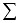 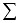 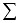 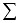 

Қазақстан Республикасы  

Ұлттық экономика министрлігі

Статистика комитеті төрағасының

2014 жылғы 30 қазандағы  

№ 32 бұйрығына 9-қосымша Атауы                                   Мекенжайы

Наименование ______________________________ Адрес ___________________             ______________________________      ____________________Телефон _______________________________Электрондық почта мекенжайы

Адрес электронной почты ___________________Орындаушы

Исполнитель ________________________________ ________________________

                     аты-жөні                        телефон

                     фамилияБасшы

Руководитель ________________________________ _______________________

                тегі, аты және әкесінің аты         қолы

                фамилия, имя и отчество                подписьБас бухгалтер

Главный бухгалтер _________________________ _________________________

                  тегі, аты және әкесінің аты       қолы

                  фамилия, имя и отчество              подпись                                 Мөрдің орны (бар болған жағдайда)

                                 Место для печати (при наличии)

1. Мұражай бейінін көрсетіңіз, бірлік

   Укажите профиль музея, единиц

2. Мұражай, ғимараттарының санын көрсетіңіз, бірлік

   Укажите число зданий (помещений) музеев, единиц

3. Мұражай қызметінің негізгі сипаттамаларын көрсетіңіз

   Укажите основные характеристики деятельности музея

4. Мұражайлардағы ақпараттық-коммуникациялық технологиялардың болуын көрсетіңіз, бірлік

   Укажите наличие информационно-коммуникационных технологий в музее, единиц

5. интернет-ресурстың болуын көрсетіңіз.

Укажите наличие интернет-ресурса.

6. Мұражайлардың көрмелік қызметін көрсетіңіз, бірлік

Укажите выставочную деятельность музея, единицАтауы                                   Мекенжайы

Наименование ______________________________ Адрес ___________________             ______________________________      ____________________Телефон _______________________________Электрондық почта мекенжайы

Адрес электронной почты ___________________Орындаушы

Исполнитель ________________________________ ________________________

                     аты-жөні                        телефон

                     фамилияБасшы

Руководитель ________________________________ _______________________

                тегі, аты және әкесінің аты         қолы

                фамилия, имя и отчество                подписьБас бухгалтер

Главный бухгалтер _________________________ _________________________

                  тегі, аты және әкесінің аты       қолы

                  фамилия, имя и отчество              подпись                                 Мөрдің орны (бар болған жағдайда)

                                 Место для печати (при наличии)

Қазақстан Республикасы     

Ұлттық экономика министрлігі  

Статистика комитеті төрағасының  

2014 жылғы 30 қазандағы      

№ 32 бұйрығына 10-қосымша      

«Мұражай қызметі туралы есеп»

(коды 0531104, индексі 1-мұражай, кезеңділігі жылдық)

жалпымемлекеттік статистикалық байқауының

статистикалық нысанын толтыру жөніндегі нұсқаулық

      1. Осы «Мұражай қызметі туралы есеп» (коды 0531104, индексі 1-мұражай, кезеңділігі жылдық) жалпымемлекеттік статистикалық байқау бойынша статистикалық нысанды толтыру жөніндегі нұсқаулық (бұдан әрі - Нұсқаулық) «Мемлекеттік статистика туралы» Қазақстан Республикасы Заңының 12-бабының 8) тармақшасына сәйкес әзірленген және «Мұражай қызметі туралы есеп» (коды 0531104, индексі 1-мұражай, кезеңділігі жылдық) жалпымемлекеттік статистикалық байқаудың статистикалық нысанының толтырылуын нақтылайды.



      2. Келесі анықтама осы статистикалық нысанды толтыру мақсатында қолданылады:

      мұражайлар – мәдени, бiлiм беру және ғылыми-зерттеу функцияларын жүзеге асыруға және тарихи-мәдени мұраларды көпшiлiкке танытуды қамтамасыз етуге бағытталған, мұражай экспонаттары мен мұражай коллекцияларын сақтау, зерделеу және көпшiлiкке көрсету үшiн құрылған мәдениет ұйымдары.



      3. Бөлімдер, секторлар құқығында жұмыс істейтін мұражай мекемелері, сондай-ақ жеке орналасқан мұражайлық көрсету объектілері жеке есептерді құрмайды.



      4. 1 - бөлімде мұражай, бейіні ондағы мәдени құндылықтар, тарихи және мәдени ескерткіштері коллекциялары бойынша анықталады.

      1 - бағанда тарихи мұражайларға бұл кең ауқымдағы тарихи бейіні бар - жалпы тарихи мұражайлар (мысалы ел тарихының мұражайлары), арнайы тарихи тәртіптерге сәйкес келетін бейіні бар (археологиялық, этнографиялық мұражайлар және тағы басқа) мұражайлар немесе тарих ғылымының (әскери-тарихи мұражайлар) дербес саласындағы мұражайлар жатады.

      2 – бағанда өлкетану мұражайларына тарихи ескерткіштерді, табиғи-ғылыми және көркемөнер коллекцияларын, белгілі географиялық немесе әкімшілік аумақтардың халық өнері туындыларының құжаттарын жинайтын және көрмеге қойып көрсететін мұражайлар жатады.

      3 – бағанда мемориалдық мұражайларға жеке тарихи оқиғалардың немесе көрнекті тұлғалардың (ғалымдар, жазушылар, суретшілер, әртістер және тағы басқа) естеліктерімен байланысты материалдарды, құжаттарды және сол сияқтыларды жинайтын және көрмеге қойып көрсететін мұражайлар жатады.

      4 – бағанда табиғи-ғылыми мұражайларға биологиялық, геологиялық, табиғаттану және тағы басқа мұражайлар жатады.

      5 – бағанда өнертану мұражайларына жататын бұл көркем өнер мұражайы, сурет галереясы, бейнелеу өнері мұражайы, сәулет мұражайы және тағы басқалар, сондай-ақ экспонаттары музыка, театр өнерінің дамуын сипаттайтын мұражайлар.

      6 – бағанда тарих және мәдениет ескерткіштері жататын қорық-мұражайлар есепке алынады.

      7 – бағанда әдеби мұражайлар, салалық мұражайлар және басқалары есепке алынады.



      5. 2–бөлімнің 1-жолында мұражай ғимараттарының (үй-жайларының) жалпы саны көрсетіледі.

      1.1–жолда жылытылмайтын ғимараттар (үй-жайлар) саны көрсетіледі, 1.2-жолда апаттық жағдайдағы ғимараттар (үй-жайлар) саны, 1.3 - жолда күрделі жөндеуді және жаңғыртуды қажет ететін ғимараттар (үй-жайлар) саны көрсетіледі.

      1.2 және 1.3-жолдарда күрделі жөндеуді талап ететін және апатты жағдайдағы ғимараттардың (үй-жайлардың) саны мұражайлар ғимараттарының (үй-жайларының) техникалық жағдайын сипаттайтын акт (қорытынды) негізінде немесе белгіленген тәртіпте жазылған өзге де құжаттың негізінде толтырылады.



      6. 3-бөлімнің 1-жолында жәдігер көрмеде қарау үшін немесе сату алдында таныстыру үшін қойылған зат. Негізгі қордың жәдігерлер санына шыққан уақытына, материалына және дайындалу техникасына қарамастан ғылыми немесе көркемдік маңызы бар барлық жәдігерлер, материалдық және рухани мәдениет пен табиғи тарихи ескерткіштер, оның ішінде: тарихи құндылықтар, археологиялық материалдар, көркем-сурет құндылықтары, заттық, бейнелеу, жазба және өзге де тарих және мәдениет ескерткіштеріне жататын бағалы металдардан және асыл тастардан жасалған көркем-сурет бұйымдары, сәндік қолданбалы өнер туындылары, қолжазба және баспа басылымдары, әр-түрлі тасымалдауыштағы мұрағат құжаттары және мұрағат құралдары, бірегей және сирек музыка саймандары, филателистикалық материалдар, нумизматика бұйымдары, сфрагистика, гиральдика, фалеристика, флора мен фауна нұсқалары және сирек коллекциялар, ғылымдардың минералогия анатомия, палеонтология салалары үшін қызығушылықты туғызатын бұйымдар кіреді.

      Негізігі қордағы жәдігерлердің жалпы санынан 1.1 жолда электронды тасығыштағы жәдігерлер саны бөліп көрсетіледі.

      2-жолда мұражай жасаған және көмекші материалдарды есепке алу кітабында тіркелетін ғылыми-көмекші материалдар (диаграммалар, сызбалар, нақнұсқалар, көшірмелер және тағы басқалар) туралы мәліметтер толтырылады.

      Көмекші қорға келесілер кіреді:

      1) тұрақты қойылымға және әртүрлі көрмелердің қажеттілігі үшін мұражай жинаған, дайындаған немесе сатып алған материалдар: нақнұсқалар, пішімдер, қалыптар, жаңартулар, фотокөшірмелер, жоспарлар, карталар, сызбалар, диаграммалар, кескіндер және мұражай мәндері арасынан анықталатын, қойылымды-көрмелік тақырыпты ашуға көмектесетін өзге де көрнекті материалдар;

      2) жалпы шығарылымның баспа материалдары: плакаттар, афишалар, үндеулер, ашық хаттар, карталар, жоспарлар, сызбалар, баспа кескіндемелерінің әртүрлі түрлері, газеттер, журналдар, нумизматика, фалеристика, бондар және осы бұйымдардың толық немесе қанағаттанарлық жағдайда сақталған, негізгі қордың құрамындағы қосымша нұсқасы 3-5 кем емес болған жағдайда өзге де бұйымдар;

      3) мұражайды жинау үшін қызығушылық ұсынатын, бірақ айтарлықтай жаңартуды талап ететін, сақтаудың қанағаттандырмайтын жағдайында келіп түскен, түпнұсқа бұйымдар;

      4) жалпы көтерме археологиялық, геологиялық, палеонтологиялық және өңдеуден өткен өзге де табиғи материалдар;

      5) негізгі мұражай қоры бұйымдарын суретке түсіру барысында алынған негативтер мен суреттер;

      6) жылдам бұзылатын ауылшаруашылығы дақылдарының үлгілері және бұзылуға ұшыраған және жиі ауыстыруды талап ететін басқа да табиғи бұйымдар үлгілері;

      7) табиғи-тарихи ескерткіш болып табылмайтын, бірақ табиғаттың кейбір ерекшелігін және құбылысын көрнекілеп көрсету үшін мұражайда пайдаланылатын табиғат объектілері.

      3-жол мұражайішілік сақтау бөлімінен қойылымға табыстау актісі негізінде толтырылады.

      4-жол жаңғырту байқауы құжаты немесе негізгі қордағы жәдігерлер бойынша сақтау паспорттары негізінде толтырылады.

      5-жолда жыл ішінде мұражайға келіп түскен жәдігерлер саны көрсетіледі.

      6-жолда мәдениет және тарихи ескерткіштер ғана қорық–мұражайлар саны көрсетіледі.

      7-жолда есепті жылы мұражайға келушілердің жалпы саны көрсетіледі.

      7.1-жолда есепті жылы мұражайға келушілердің жалпы санынан келуші балалар саны көрсетіледі.

      8-жолда есепті кезеңде өткізілген экскурсиялар саны көрсетіледі.

      Экскурсияға мұражайларға, көңіл аударарлық жерлерге, көрмелерге, және тағы басқа орындарға топпен бару жатады. Объектілерді көрсету білікті маманның - аудиторияға объекті туралы мән-жайды, осы объектімен байланысты тарихи оқиғаны түсінуін, ескерткіш орнына баға беретін экскурсоводтың көмегімен жүргізіледі. Экскурсиялар өз бетінше қызмет көрсететін, сондай-ақ туристік қызмет кешенінің бір бөлігі болып табыла алады;

      9-жолда лекцияларды есепке алу журналының негізінде мұражай қызметкерлері өз мұражайында және одан тыс жерлерде оқыған лекцияларының жалпы саны көрсетіледі.

      10-жолда көрсетілген қызметтен түскен табыстарға халық және кәсіпорын қаражаты есебінен төленген, өткізілген шаралардан, экскурсиялық келіп-кетулерден, дәрістерден, шығармашылық өнімдерді өткізуден, халыққа арналған шығармашылық тапсырыстарды орындаудан түскен табыстар кіреді.

      Көрсетілген қызметтерден түскен табыстарға жергілікті және республикалық бюджеттерден түскен қаражаттар, қайырымдылық және басқа да жарналар кірмейді.

      10.1-жолда өткізілген экскурсиялардан түскен табыстарға экскурсовод өткізген экскурсиялардан түскен табыстар кіреді.



      7. 4-бөлімнің 1-жолында мұражайдың электронды каталогына енгізілген мұражай бұйымдары туралы мәліметтер толтырылады.

      2-жолында мұражайдың сандық форматта енгізілген жәдігер саны туралы мәліметтер толтырылады

      3-жолда мұражайда, интернетке қатынаудың болуы, 3.1-жолда интернет желісіне сымсыз технология құралдары (WiFi) арқылы қатынау мүмкіндігі бар мұражайлар көрсетіледі.

      4-жолда пайдаланатын жеке компьютерлер саны, 4.1-жолда жергілікті желі арқылы интернетке қосылған компьютерлер саны.



      8. 5-бөлімде мұражайдағы интернет-ресурстың болуы көрсетіледі.



      9. 6-бөлімдегі көрме ұғымы іс-шараның өзін, сондай-ақ осы іс-шараның өткізілу орнын да білдіреді;

      6-бөлімнің 1-жолында есепті жылы мұражайлар, ұйымдастырған көрмелердің жалпы саны көрсетіледі. Көрмеге экономика, ғылым, техника, мәдениет, өнер және қоғамдық өмірдің басқа да салаларындағы жетістіктерді жұртшылыққа көрсету жатады.

      1.1-жолда мұражайда өткізілген көрмелер саны, 1.1.1-жолда жекеменшік қорлар негізінде мұражайда өткізген көрмелер саны көрсетіледі.

      1.1.2-жолда өзге де қорларды тарту арқылы (басқа да мұражайлардан, жеке топтамалардан және тағы басқа) мұражайларда өткізілген көрмелер саны көрсетіледі.

      1.2-жолда есепті жылы өз облысының (қаласының) аумағында және Қазақстан Республикасы бойынша өз аумағынан тысқары, оның ішінде шет елдерде өткізілген мұражайларда, қорық-мұражайларда көрсетілген көрмелер саны.

      1.2.1-жолда есепті жылы мұражайдың шет елде өткізген көрмелер саны көрсетіледі.



      10. Осы нысанды тапсыру қағаз тасығышта немесе электронды форматта жүзеге асырылады. Нысанды электронды форматта толтыру Қазақстан Республикасы Ұлттық экономика министрлігі Статистика комитеті интернет-ресурсының (www.stat.gov.kz) «On-line есептер» бөлімінде орналастырылған бағдарламалық қамтамасыз етуді пайдалану арқылы іске асырылады.



      11. Арифметикалық – логикалық бақылау:

      1) «Мұражай бейіні» 1-бөлімі:

      әр баған үшін 1-жол > 1.1-жолдан;

      2) «Мұражай ғимараттарының (үй-жайларының) саны» 2-бөлімі:

      әр баған үшін 1.1-жол < 1-жолдан;

      әр баған үшін 1.2-жол < 1-жолдан;

      әр баған үшін 1.3-жол < 1-жолдан;

      әр жол үшін 1-баған > 2-бағаннан;

      3) «Мұражай қызметінің негізгі сипаттамалары» 3-бөлімі:

      әр баған үшін 1.1-жол < 1-жолдан;

      әр баған үшін 3-жол <  1, 2-жолдардан;

      әр баған үшін 4-жол <   1, 2-жолдардан;

      әр баған үшін 7.1-жол < 7-жолдан;

      әр баған үшін 10-жол > 10.1-жолдан;

      әр жол үшін 1-баған > 2-бағаннан;

      4) «Мұражайлардағы ақпараттық-коммуникациялық технологиялары» 4-бөлімі:

      әр баған үшін 3.1-жол < 3-жолдан;

      әр баған үшін 4.1-жол < 4-жолдан;

      әр жол үшін 1-баған > 2-бағаннан;

      5) «Мұражайлардың көрмелік қызметі» 5-бөлімі:

      әр баған үшін 1-жол = 1.1,1.2-жолдардан;

      әр баған үшін 1.1-жол = 1.1.1, 1.1.2-жолдардан;

      әр баған үшін 1.2.1-жол < 1.2-жолдан;

      әр жол үшін 1-баған > 2-бағаннан.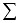 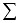 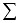 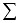 

Қазақстан Республикасы  

Ұлттық экономика министрлігі

Статистика комитеті төрағасының

2014 жылғы 30 қазандағы  

№ 32 бұйрығына 11-қосымша 

1. Театрлар, цирктер санын көрсетіңіз, бірлік

    Укажите число театров, цирков, единиц 

2. Театрлар (цирктер) ғимараттарының (үй-жайларының) санын көрсетіңіз, бірлік

   Укажите число зданий (помещений) театров (цирков), единиц

3. Театр (цирк) қызметінің негізгі сипаттамасын көрсетіңіз

   Укажите основные характеристики деятельности театра (цирка)

4. Театрлардағы (цирктердегі) ақпараттық-коммуникациялық технологиялардың қолда барын көрсетіңіз, бірлік

   Укажите наличие информационно-коммуникационных технологий в театрах (цирках), единиц

5. Интернет-ресурстың болуын көрсетіңіз.

Укажите наличие интернет-ресурса.Атауы                                   Мекенжайы

Наименование ______________________________ Адрес ___________________             ______________________________      ____________________Телефон _______________________________Электрондық почта мекенжайы

Адрес электронной почты ___________________Орындаушы

Исполнитель ________________________________ ________________________

                     аты-жөні                        телефон

                     фамилияБасшы

Руководитель ________________________________ _______________________

                тегі, аты және әкесінің аты         қолы

                фамилия, имя и отчество                подписьБас бухгалтер

Главный бухгалтер _________________________ _________________________

                  тегі, аты және әкесінің аты       қолы

                  фамилия, имя и отчество              подпись                                 Мөрдің орны (бар болған жағдайда)

                                 Место для печати (при наличии)

Қазақстан Республикасы Ұлттық 

экономика министрлігі Статистика

комитеті төрағасының      

2014 жылғы 30 қазандағы     

№ 32 бұйрығына 12-қосымша    

«Театр (цирк) қызметі туралы есеп» (коды 0551104, индексі

1-театр (цирк), кезеңділігі жылдық) жалпымемлекеттік

статистикалық байқауының статистикалық нысанын толтыру

жөніндегі нұсқаулық

      1. Осы «Театр (цирк) қызметі туралы есеп» (коды 0551104, индексі 1-театр (цирк), кезеңділігі жылдық) жалпымемлекеттік статистикалық байқау бойынша статистикалық нысанды толтыру жөніндегі нұсқаулық (бұдан әрі - Нұсқаулық) «Мемлекеттік статистика туралы» Қазақстан Республикасы Заңының 12-бабының 8) тармақшасына сәйкес әзірленген және «Театр (цирк) қызметі туралы есеп» (коды 0551104, индексі 1-театр (цирк, кезеңділігі жылдық) жалпымемлекеттік статистикалық байқаудың статистикалық нысанының толтырылуын нақтылайды.



      2. Келесі анықтама осы статистикалық нысанды толтыру мақсатында қолданылады:

      1) театрлар – бұл әдебиет және өнер туындыларының сахналық қойылымдарын жүзеге асыратын (драмалық, музыкалық драмалық, музыкалық, хореографиялық, қуыршақ, пантомималар, әзіл-оспақ,балаларға және жасөспірімдерге арналған, жастарға және экспериментальды қоса алғанда өзге де) ойын-сауық ұйымдары;



      3. Статистикалық нысанды өз құрамында кәсіпқой труппасы, сондай-ақ цирктері бар кәсіпқой театрлар (театр-студия), театр өнерінің шығармашылық ұжымы ұсынады.

      Кәсіпқой театрлар санына опера және балет театры, музыкалық комедия (оператталар), драмалық, жас көрермендер, әзіл-оспақ, қуыршақ және басқа театрлар жатады. Халық театрлары кәсіпқой театрлар санына қосылмайды, олардың есебі бөлек жүргізіледі.

      Статистикалық нысанда цирк бойынша барлық көрсеткіштер стационарлық (қысқы және жазғы), жылжымалы (шапито), сахнадағы цирк, хайануаттар циркі туралы деректер кіреді.

      Цирктерге қатысты ғимараты (манежі) бар цирктік қойылымдардың және цирк ұжымдағы артистердің ауқым-ауқым өзгеріп тұратын өз қызметін жүзеге асыратын мәдениет мекемесі.

      Егер бір театр ғимаратында (немесе цирк ғимаратында) дерекциясы бір болып табылатын репертуарлары әртүрлі немесе әртүрлі тілдерде екі шығармашылық ұжым жұмыс жасаса, онда бұл екі труппа бір театр (цирк) болып саналады.

      Есепке алынатын деректер статистикалық нысанға есепке алу материалдарына билеттерді іске асыру туралы есеп жататын, сондай-ақ статистикалық нысанның негізгі көрсеткіштері негізделіп, толтырылатын басқа да бастапқы құжаттарға негізделеді.



      4. 2-бөлімнің 1-жолында театрлар (цирктер) ғимараттарының (үй жайларының) жалпы саны көрсетіледі.

      1.1-жолда жылытылмайтын жайлардың саны көрсетіледі, 1.2-жолда апаттық жағдайдағы (жайлар) ғимараттар саны, 1.3-жолда күрделі жөндеуді қайта жаңғыртуды қажет ететін, ғимараттарыдың (жайлар) саны көрсетіледі.

      1.2-1.3-жолдар театрлар (цирктер) ғимараттарының (үй жайларының) техникалық жағдайын сипаттайтын, белгіленген реттік құрастырылған басқа да құжат немесе акт (қорытынды) негізінде толтырылады.



      5. 3-бөлімнің 1-жолында көрермендер залындағы орындар саны, негізгі залдағы және қосымша залдардағы болса, орындар санының қосындысымен анықталады.

      2-жолда спектакльдердің (қойылымдардың) санына республика аумағындағы театрлар (цирктер), сондай-ақ шетелдік театрлар немесе цирктік ұжымдар өткізген қойылымдар кіреді. Спектакльдер (қойылымдар) санына негізгі сахнада, сондай-ақ қосымша сахнада театр (цирк) өткізген таңертеңгілік және кешкі спектакльдер туралы жиынтық деректер жатады.

      3-жолда спектакль – режиссер (балетмейстер және дирижер; режиссер және дирижер) ойына сәйкес және оның басшылығымен актерлердің, суретші-декораторлардың, композитерлер мен басқа да театр ұжымы мүшелерінің бірлескен күшімен пайда болатын театр өнерінің шығармасы.

      4-жолда көшпелі спектакльдерге (қойылымдарға) тараптық ұйымдардың сахналық алаңдарында бір рет көрсетілетін спектакльдер (қойылымдар) жатады. Гастрольдік спектакльдерге (қойылымдарға) театрдың басқа бір театрлық ойын-сауық кәсіпорындармен шарт жасау арқылы театрлармен өткізілген спектакльдер (қойылымдар) жатады. Гастрольдер – спектакль артистерінің (ұжымының) немесе театр тобының оның тұрақты қызмет орнынан тыс басқа аудандарға, қалаларға, елдерге өнер көрсетулері жатады. Гастрольдік және көшпелі спектакльдер (қойылымдар) туралы статистикалық нысанға үй-жайда көшпелі немесе гастрольдік спектакль (қойылымдар) қойған ұйым емес, осы спектакльді (қойылым) көрсеткен театр (цирк) кіреді.

      5-жолда қойылым – суретшімен, балетмейстермен бірігіп режиссер-қоюшы жүзеге асыратын спектакль (опералық, драмалық, балет), цирк және эстрадалық қойылым пайда болатын шығармашылық үдеріс. Цирктік қойылым – әр түрлі цирктік нөмірлерден құралған бағдарлама.

      6-жолда көрермендер саны республика аумағында спектаклдерге (қойылымдарға) келушілер, сондай-ақ гастроль уақытында шетелдік ұжымдар спектакльдеріне (қойылымдарына) келуші адамдар санынан тұрады.

      7-жолда көрсетілген қызметтерден түскен табыстарға спектаклдерге (қойылымдарға) сатылған билеттерден түскен қаражаттар, спектакльдердің бағдарламаларын (қойылымдар) таратудан түскен, суретке түсірушілердің қызметтерінен алынған қаражаттар, егер олар өз ұжымы күшімен өткізілетін болса жаңа жылдық қызметтеріне төлемдері (Аяз ата және Ақша қар, басқа да ертегі кейіпкерлерін шақыру), театрға (цирк) тиесілі ойын автоматтары қызметтерінен түскен қаражаттар, егер олар театр (цирк) иелігінде болса және тағы басқалар кіреді.

      Көрсетілген қызметтен түскен табысқа, жергілікті және республикалық бюджетке түсетін қаражат, қайырымдылық және басқа жарна қосылмайды.



      6. 4-бөлімнің 1-жолында интернет желісіне қосылу мүмкіндігі бар театрлар (цирктер) саны, 1.1 - жолда интернет желісіне сымсыз технология құралдары (WiFi) арқылы қатынау мүмкіндігі бар театрлар (цирктер) көрсетіледі.

      2-жолда пайдаланылатын компьютерлер саны, 2.1-жолда жергілікті желі арқылы интернет желісіне қосылу мүмкіндігі бар компьютерлер саны.



      7. 5-бөлімде театрларда (цирктерде) интернет-ресурстарының болуы көрсетіледі.

      8. Осы нысанды тапсыру қағаз тасығышта немесе электронды форматта жүзеге асырылады. Нысанды электронды форматта толтыру Қазақстан Республикасы Ұлттық экономика министрлігі Статистика комитеті интернет-ресурсының ( www.stat.gov.kz) «On-line есептер» бөлімінде орналастырылған бағдарламалық қамтамасыз етуді пайдалану арқылы іске асырылады.

      Ескерту: Х – бұл айқындама толтырылмайды.

      9. Арифметикалық – логикалық бақылау:

      1) «Театрлар, цирктер саны» 1-бөлімі:

      әр баған үшін 1.1-жол < 1-жолдан;

      1.1.1-жолдар бойынша 1-баған = 2-7-бағандардың ;

      2) «Театрлар (цирктер) ғимараттарының (үй-жайларының) саны» 2-бөлімі:

      әр баған үшін 1.1-жол < 1-жолдан;

      әр баған үшін 1.2-жол < 1-жолдан;

      әр баған үшін 1.3-жол < 1-жолдан;

      әр жол үшін 1-баған > 2-бағаннан;

      3) «Театр (цирк) қызметінің негізгі сипаттамалары» 3-бөлімі:

      әр баған үшін 3-жол < 2-жолдан;

      әр баған үшін 4.1-жол < 4-жолдан;

      әр баған үшін 6.1-жол < 6-жолдан;

      әр жол үшін 1-баған > 2-бағаннан;

      4) «Театрлардағы (цирктердегі) ақпараттық-коммуникациялық технологиялардың қолда бары» 4-бөлімі:

      әр баған үшін 1.1-жол < 1-жолдан;

      әр баған үшін 2.1-жол < 3-жолдан;

      әр жол үшін 1-баған > 2-бағаннан.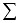 

Қазақстан Республикасы   

Ұлттық экономика министрлігі

Статистика комитеті төрағасының

2014 жылғы 30 қазандағы   

№ 32 бұйрығына 13-қосымша 

1. Кинотеатрлар санын көрсетіңіз, бірлік

   Укажите число кинотеатров, единиц

2. Кино көрсетуді жүзеге асыратын ұйымдар қызметінің негізгі сипаттамаларын көрсетіңіз

   Укажите основные характеристики деятельности организаций, осуществляющих кинопоказ

3. Киносеанстар санын, келушілер санын және көрсетілген қызметтерден түскен табыстарды көрсетіңіз

   Укажите число киносеансов, число посетителей и доходы от оказанных услуг

4. Киносеансқа келуші балалар санын көрсетіңіз

Укажите число детей, посетивших киносенсы

5. Фильмнің шығу елі бойынша көрсетілген толық метражды фильмдерге келушілер санын көрсетіңіз.

Келушілер санын алдыңғы 5 ел бойынша азаюы тәртібінде көрсетіледі, адам

   Укажите число посещений демонстрировавшихся полнометражных фильмов по стране производства фильма.

Число посетителей указывается в порядке убывания 5-ти ведущих стран, человек

6. Жасап шығарылған фильмдердің түрлері бойынша санын көрсетіңіз, бірлік

   Укажите число созданных фильмов по видам, единиц

7. Өндіру типі бойынша жасап шығарылған фильмдер санын көрсетіңіз, бірлік

   Укажите число созданных фильмов по типу производства, единиц

8. Өндіру тәсілі бойынша жасап шығарылған ұлттық толық метражды фильмдер санын көрсетіңіз, бірлік

   Укажите обшее число созданных национальных полнометражных фильмов по способу производства, единиц

9. Фильмнің түп нұсқасының тілі бойынша жасап шығарылған ұлттық толық метражды фильмдер санын көрсетіңіз, бірлік

  Укажите число созданных национальных полнометражных фильмов по языку оригинала, единиц

10. Бірлесіп толық метражды фильмдер жасап шығарған алғашқы он елді көрсетіңіз, бірлік

    Перечислите десять ведущих стран, с которыми совместно создавали полнометражные фильмы, единицАтауы                                   Мекенжайы

Наименование ______________________________ Адрес ___________________             ______________________________      ____________________Телефон _______________________________Электрондық почта мекенжайы

Адрес электронной почты ___________________Орындаушы

Исполнитель _______________________________  ________________________

                     аты-жөні                        телефон

                     фамилияБасшы

Руководитель ________________________________ _______________________

                тегі, аты және әкесінің аты         қолы

                фамилия, имя и отчество                подписьБас бухгалтер

Главный бухгалтер _________________________ _________________________

                  тегі, аты және әкесінің аты       қолы

                  фамилия, имя и отчество              подпись                                 Мөрдің орны (бар болған жағдайда)

                                 Место для печати (при наличии)

Қазақстан Республикасы  

Ұлттық экономика министрлігі

Статистика комитеті төрағасының

2014 жылғы 30 қазандағы  

№ 32 бұйрығына 14-қосымша 

«Кино көрсетуді және кинофильмдерді шығаруды жүзеге асыратын

ұйымдардың қызметі туралы есеп» (код 0591104, индексі 1–кино,

кезеңділігі жылдық) жалпымемлекеттік статистикалық байқаудың

статистикалық нысанын толтыру жөніндегі нұсқаулық

      1. Осы «Кино көрсетуді және кинофильмдерді шығаруды жүзеге асыратын ұйымдардың қызметі туралы есеп» (коды 0591104, индексі 1–кино, кезеңділігі жылдық) жалпымемлекеттік статистикалық байқау бойынша статистикалық нысанды толтыру жөніндегі нұсқаулық (бұдан әрі - Нұсқаулық) «Мемлекеттік статистика туралы» Қазақстан Республикасы Заңының 12-бабының 8) тармақшасына сәйкес әзірленген және «Кино көрсетуді және кинофильмдерді шығаруды жүзеге асыратын ұйымдардың қызметі туралы есеп» (коды 0591104, индексі 1–кино, кезеңділігі жылдық) жалпымемлекеттік статистикалық байқаудың статистикалық нысанының толтырылуын нақтылайды.



      2. Келесі анықтамалар осы статистикалық нысанды толтыру мақсатында қолданылады:

      1) анимациялық фильмдер – графикалық әдістерді және сурет өнері тәсілдерін, сондай-ақ іс әрекеттер мен қойылымдарды жандандырумен компьютерлік графика мүмкіндіктерін пайдалану арқылы жасап шығарылған фильм;

      2) деректі фильм – режиссер мен операторлық өнер құралдары мен монтаж құралдары және басқа да құралдар арқылы баяндалатын көкейкесті оқиғалар, жиынтықтағы ақиқат фактілері тіркелген, қойылым сюжеті негізінде жасап шығарылатын фильмдер;

      3) ойын фильмi – сценарийдiң негiзiнде жасалатын жене актер ойыны, режиссура, операторлық өнер, қоюшы-суретшiнiң, композитордың және кинематография саласындағы басқа да қатынас субъектiлерiнiң шығармашылығы құралдарымен iске асырылатын фильм;

      4) фильм – шығармашылық ой негізінде кез келген нысанда және әртүрлі жанрда құрылған, кинопленкада, магнитті пленкада немесе тасымалдауыштардың басқа да түрлерінде басылған және бір-бірімен тізбектеліп байланысқан кадрлардың тақырыптық біртұтас біріктірілген бейне-лерден, дыбыстық сүйемелдеуден тұратын және тиісті техникалық құралдардың көмегімен қабылдауға арналған аудиовизуалды шығарма;

      5) фильм шығару – нәтижесінде аудиовизуалды шығарма пайда болатын автордың шығармашылық ойын жүзеге асыру процесі;

      6) толық метражды фильм – ұзақтығы алпыс минуттан кем емес фильм толық метражды болып табылады;

      7) қысқа метражды фильм - ұзақтығы алпыс минутқа жетпейтін фильм қысқа метражды фильм болып табылады.



      3. Осы статистикалық нысанды Экономикалық қызмет түрлері номенклатурасының:

      59.14.0 – кинофильмдерді көрсету бойынша қызмет;

      59.11.0 – кино-, бейнефильмдер және телевизиялық бағдарламаларды шығару бойынша қызмет кодтарына сәйкес кинофильмдерді көрсетумен байланысты қызметті жүзеге асыратын заңды тұлғалар және кинофильмдерді көпшілікке көрсетумен байланысты қызметті жүзеге асыратын заңды тұлғалар және дара кәсіпкерлер жыл сайын толтырып, мемлекеттік статистика органдарына тапсырады.



      4. 1-бөлімнің 1-жолында кинотеатрлар санына бөлек тұрған ғимараттарда орналасқан, сауда орталықтары, ойын-сауық кешендері және басқа да үй-жайлар аумағында орналасқан кинотеатрлар саны көрсетіледі. Жабық кинотеатрларға фильмдерді 35-мм пленкада және рұқсаттылығы 1,3К кем емес сандық проекторлар арқылы көрсетуге арналған тұрақты коммерциялық құрылғылар жатады.

      1.1.1, 1.1.2, 1.1.3 жолдарында 1, 2-7 және 8 экранды жабық кинотеатрлардың саны көрсетіледі.

      1.1.4-жолда жабық сандық кинотеатрлар саны толтырылады. Сандық кинотеатр – кинематографиялық немесе аудиовизуалды шығармаларды сандық форматта көрсетуге арналған жабдықталған орын. Сандық кескінді құрылғылы кинотеатрлар дәстүрлі кинопленкалардағы (35мм) сияқты мөлшерде және бірдей сапада көріністерді көрсетуге мүкіншілігі болады. Фильмнің көшірмесі серверде сақталатын сандық файлға ауыстырылады. Кинотеатрды сандық деп қарастыру үшін онда 1,3К кем емес рұқсаттылық қолданылуы тиіс (Көріністердің көлденең рұқсаттылығы 1300 пиксел).

      1.2.1, 1.2.2-жолдарда видеожабдықтарды немесе басқа да аппаратураларды пайдаланатын басқа да кинотеатрлар саны көрсетіледі. Соларға видеоқұрылғыны немесе 16 мм және одан да жұқа пленкалар үшін проекторларды пайдалану арқылы фильмдерді көрсетуге арналған басқа да коммерциялық объектілер, сондай-ақ жылжымалы және ашық кинотеатрлар жатады.



      5. 2-бөлімнің 1-жолында барлық кинотеатрлар саны көрсетіледі.

      1.1 жолда жылытылмайтын ғимараттарда орналасқан кинотеатрлар саны көрсетіледі.

      1.2 жолда апаттық жағдайдағы кинотеатрлар саны көрсетіледі.

      1.3 жолда күрделі жөндеуді және қалпына келтіруді қажет ететін, кинотеатрлар саны көрсетіледі.

      1.2, 1.3-жолдарда күрделі жөндеуді талап ететін және апаттық жағдайдағы ғимараттар саны акт немесе клуб типтес мекемелер ғимараттарының техникалық жағдайын сипаттайтын белгіленген тәртіпте жасалған басқа құжат негізінде толтырылады.

      2-жолда ойын-сауық кешендерінде және басқада жайларда орналасқан кинотеатрлардың аумағы көрсетіледі, жекеменшікте және жалға алынған аумақта көрсетіледі.

      3.1.1 жолда көрсетілетін кинозал экранының сандық жобалық жабдығы бар кинозал, жабық кинотеатрлардағы сандық кинозалдарға жатады.

      5 жолда көрсетілетін тұрақты киноқондырғыларға аппаратурасы арнайы жабдықталған киноаппараттық, көрермендер залынан бөлек үй-жайда тұрақты негізде орналастырылған киноқондырғылар жатады.

      6 жолда көрсетілетін жылжымалы киноқондырғылар есепке алынады, аппаратурасы тек фильмдерді көрсету уақытында ғана орналастырылып, бір елді мекеннен екінші бір елді мекенге жеткізілетін немесе бір үй-жайдан екінші бір үй-жайға ауыстырылатын киноқондырғылар жатады.

      7 жолды заңды тұлғаның мәртебесі берілген жекелеген құрылымдық бірліктер болып табылатын, жабық және басқа да кинотеатрларда кинокөрсетуді жүзеге асыратын ұйымдар толтырады.



      6. 3-бөлімнің 1-жолында киносеанс есепке алынады белгілі бір уақыт аралығында үзіліссіз жүзеге асырылатын фильмді немесе толық метражды немесе қысқа метражды фильмдердің белгілі бағдарламасының бір реттік көрсетілімі жатады. Көрсетілген екі сериялы толық метражды фильмдерді есепке алуда көрсетілім болып әрбір серия есептеледі.

      1.2, 2.1, 3.1-жолдарда ұлттық фильмдер есепке алынады, Қазақстан Республикасында шығарылған фильмдер жатады.

      1.2, 2.2, 3.2-жолдарда ресейлік және шетелдік фильмдер есептелінеді. Қазақстан Республикасына жалға беру және көпшілікке көрсету (демонстрациялау) үшін әкелінген (жеткізілген), фильмдер шетелдік фильмдерге жатады.

      2-жолда келушілер саны фильмдерге сатылған билеттер саны және қайырымдылық киносеанстарына келушілер саны бойынша анықталады.

      3-жолда көрсетілген қызметтерден түскен табыстарға кинофильмдерге сатылған билеттерден түскен ақша жиынтығын, сондай-ақ өткізілуден түскен жиынтықтан, ұйымдардан, кино көрсетуді жүзеге асыратын іс-шаралардан (мысалы, оқушыларға арналған абонементтер бойынша өткізілген дәрістерден, кинотеатрдың меншігі болып табылатын ойын автоматтарынан түскен қаражаттар және өз күштерімен өткізген іс-шаралардан) түскен ақша жиынтығы кіреді.



      7. 4 бөлімде көрермен балдар саны және балаларға арнап киносеанстар саны көрсетіледі. Балаларға халықтың 15 жасқа дейінгі санаты жатады.



      8. 5-бөлімді толтыру кезінде бірлескен өндірістегі көрсетілген фильмдер бір шыққан жері ретінде көрсетіледі. Бұл көрсеткіш фильмді шығаруға көбірек үлес қосқан елдің алатын орнына негізделуі немесе кинопрокатшылардың елін көрстеуге негізделуі керек.



      9. 6-10 бөлімдері кинофильм шығару саласында қызметін жүзеге асыратын субъектілер толтырады.

      6-бөлімде толық метражды фильмдер өндіру және қысқа метражды көркем, деректі және анимациялық фильмдер саны толтырылады. Фильмдерді есепке алу көпшілікке көрсету (көрсету), теледидар эфирінде трансляциялау мақсатында жалға беру сәтінен басталады. Ұзақтығы алпыс минуттан кем емес фильмдер толық метражды фильмдер, ал ұзақтығы алпыс минуттан кем қысқа метражды болып табылады.



      10. 7-бөлімде бірлесіп шығару мажоритарлық немесе миноритарлық, паритетті болуы мүмкін.

      1.2.1 жолда көрсетілетін мажоритарлық бірлескен шығарылым – қазақстаннан шыққан өндірушілер қаржыландырудың үлкен үлесін ұсынатын толық метражды фильмді шығару;

      1.2.2 жолда көрсетілетін миноритарлық бірлескен өндіріс – қазақстаннан шыққан өндірушілер қаржыландырудың аз үлесін ұсынатын толық метражды фильм шығару;

      1.2.3 жолда көрсетілетін паритетті бірлескен шығарылым – қаржыландыру тең бөлінетін екі немесе одан да көп қазақстандық және шет елдік өндірушілерді тартумен толық метражды фильм шығару.



      11. 8-бөлімде өндіру әдісі бойынша жасап шығарылған толық метражды фильмдер саны көрсетіледі.



      12. 9-бөлімде шет тілдеріне аударма жасалатын толық метражды фильмнің түпнұсқасында қолданылатын, шығарылған фильмдердің тілі бойынша саны көрсетіледі.

      1.3 жолда көрсетілетін көп тілді толық метражды фильмдер – өндіру барысында екі немесе одан да көп тілдер пайдаланылған фильмдер.



      13. 10-бөлімде толық метражды фильмдерді өндірушілер толық метражды фильмдерді бірлесіп жасап шығарған жетекші он ел көрсетіледі.



      14. Осы нысанды тапсыру қағаз тасығышта және электронды форматта жүзеге асырылады Қазақстан Республикасы Ұлттық экономика министрлігі Статистика комитеті (www.stat.gov.kz) «On-line есептер» бөлімінде орналастырылған бағдарламалық қамтамасыз етуді пайдалану арқылы іске асырылады.



      15. Арифметикалық-логикалық бақылау:

      1) 1-бөлім. «Кинотеатрлар санын көрсетіңіз»:

      1-баған > әрбір жол бойынша 2 бағаннан;

      1-жол > әрбір баған бойынша 1.1 жолдан;

      1-жол = әрбір баған бойынша 1.1, 1.2 жолдар ;

      1-жол = әрбір баған бойынша 1.1.1-1.1.3 жолдар ;

      1.1-жол > әрбір баған бойынша 1.1.4 жолдан;

      1.2-жол = әрбір баған бойынша 1.2.1, 1.2.2 жолдар .

      2) 2-бөлім. «Кино көрсетуді жүзеге асыратын ұйымдар қызметінің негізгі сипаттамалары»:

      1-бағаннан > әрбір жолдар бойынша 2 бағаннан;

      1-жол > әрбір баған бойынша 1.1 жолдан;

      1-жол > әрбір баған бойынша 1.2 жолдан;

      1-жол > әрбір баған бойынша 1.3 жолдан;

      3-жол > әрбір баған бойынша 3.1 жолдан;

      3.1-жол > әрбір баған бойынша 3.1.1 жолдан;

      4-жол > әрбір баған бойынша 4.1 жолдан;

      4.1-жол > барлық бағандар бойынша 4.1.1 жолдан;

      3) 3-бөлім. «Киносеанстар санын, келушілер санын және көрсетілген қызметтерден түскен табыстарды көрсетіңіз»:

      1-жол = әрбір баған бойынша 1.1, 1.2 жолдар ;

      2-жол = барлық баған бойынша 2.1, 2.2 жолдар ;

      3-жол = барлық баған бойынша 3.1, 3.2 жолдар ;

      1-баған > барлық жол бойынша 2 бағандар;

      2-баған > барлық жол бойынша 4 бағандар;

      3-баған > барлық жол бойынша 4 бағандар;

      1-баған > барлық жол бойынша 3 бағандар;

      4) 4 бөлім. «Киносеансқа келуші балалар санын көрсетіңіз»:

      1-баған > барлық жолдар бойынша 2 бағандар.

      5) 6-бөлім. «Жасап шығарылған фильмдердің түрлері бойынша санын көрсетіңіз»:

      1-баған = барлық жолдар бойынша 2, 3 бағандар;

      1-жол = барлық бағандар бойынша 1.1-1.3 жолдар ;

      6) 7-бөлім. «Өндіру типі бойынша жасап шығарылған фильмдер санын көрсетіңіз»:

      1-баған = барлық жолдар бойынша 2, 3 бағандар;

      1-жол = 1.1, 1.2 жолдар ;

      1.2 жол = 1.2.1-1.2.3 жолдар ;

      7) 8-бөлім. «Өндіру тәсілі бойынша жасап шығарылған ұлттық толық метражды фильмдер санын көрсетіңіз»:

      1-жол = 1.1, 1.2 жолдар ;

      8) 9-бөлім. «Фильмнің түпнұсқасының тілі бойынша жасап шығарылған ұлттық толық метражды фильмдер санын көрсетіңіз»:

      1-жол = 1.1-1.4 жолдар ;

      9) Бөлімдер арасында бақылау:

      6-бөлімнің 1-жолы = барлық бағандар бойынша 7-бөлімнің 1-жолына

      8-бөлімнің 1-жолы = 9-бөлімнің 1-жолына.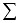 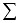 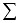 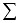 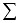 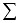 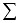 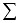 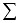 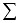 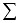 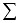 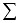 

Қазақстан Республикасы  

Ұлттық экономика министрлігі

Статистика комитеті төрағасының

2014 жылғы 30 қазандағы  

№ 32 бұйрығына 15-қосымша

2. Саябақтар санын көрсетіңіз, бірлік

   Укажите число парков, единиц

3. Саябақ қызметінің негізгі сипаттамаларын көрсетіңіз

    Укажите основные характеристики деятельности парка

4. Бос уақыт объектілерінің және оларға келушілердің санын көрсетіңіз

   Укажите число досуговых объектов и их посетителейАтауы                                   Мекенжайы

Наименование ______________________________ Адрес ___________________             ______________________________      ____________________Телефон _______________________________Электрондық почта мекенжайы

Адрес электронной почты ___________________Орындаушы

Исполнитель ________________________________ ________________________

                     аты-жөні                        телефон

                     фамилияБасшы

Руководитель ________________________________ _______________________

                тегі, аты және әкесінің аты         қолы

                фамилия, имя и отчество                подписьБас бухгалтер

Главный бухгалтер _________________________ _________________________

                  тегі, аты және әкесінің аты       қолы

                  фамилия, имя и отчество              подпись                              Мөрдің орны (бар болған жағдайда)

                                 Место для печати (при наличии)

Қазақстан Республикасы  

Ұлттық экономика министрлігі

Статистика комитеті төрағасының

2014 жылғы 30 қазандағы  

№ 32 бұйрығына 16-қосымша 

«Ойын-сауық және демалыс саябағының қызметі туралы есеп»

(коды 0571104, индексі 1-саябақ, кезеңділігі жылдық)

жалпымемлекеттік статистикалық байқауының статистикалық нысанын

толтыру жөніндегі нұсқаулық

      1. Осы «Ойын-сауық және демалыс саябағының қызметі туралы есеп» (коды 0571104, индексі 1-саябақ, кезеңділігі жылдық) жалпымемлекеттік статистикалық байқау бойынша статистикалық нысанды толтыру жөніндегі нұсқаулық «Мемлекеттік статистика туралы» Қазақстан Республикасының Заңының 12-бабының 8) тармақшасына сәйкес әзірленген және «Ойын-сауық және демалыс саябағының қызметі туралы есеп» (индексі 1-саябақ) жалпымемлекеттік статистикалық байқаудың статистикалық нысанын толтыру тәртібін нақтылайды.



      2. Саябақтың бір бөлігін кәсіпорын жалға алатын болса 3-бөлімнің 4, 5-жодарын және 4-бөлімнің 3, 4-жолдарын толтырады, ал саябақтар санын және олардың аумағын, бос уақыт объектіліерінің санын өз меншігінде саябағы бар кәсіпорындар көрсетеді.



      3. 2-бөлімде ойын-сауық және демалыс саябақтарына ашық аспан астында және үй-жайда орналасқан саябақтар кіреді. Ашық аспан астында орналасқан саябаққа көкмайсалы алабы бар, халық арасында мәдени-демалысты және дене шынықтыру-сауықтыру жұмыстарын ұйымдастыратын кешенді, көп функциялы мәдениет мекемелері жатады. Ойын-сауық саябақтарына аттракциондары бар және бір аумақта ойын-сауықтың басқа түрлерін қамтитын кешендер жатады.



      4. 3-бөлімнің 1–жолында ашық аспан астында орналасқан саябақтың алаңы жерге берілетін Мемлекеттік актісіне сәйкес көрсетіледі, мұнда павильондар, ғимараттар, театрлар және олардың орналасқан жеріне қарамастан баска да демалыс объектілерінің алып тұрған аумағы кіреді

      2–жолда үй-жайда орналасқан саябақтың алаңына жеке меншік, сондай-ақ жалға алынған алаң кіреді, оған сондай-ақ сауда орталықтары, ойын-сауық кешендері және басқа да үй-жайлардың ішінде орналасқан демалыс объектілерінің алаңы кіреді.

      3–жолда Саябақтың жұмыс істеген күндерінің санына паркке келушілерге ашық болған және оларға қызмет көрсету бойынша жұмыс жүргізілген күндер саны көрсетіледі.

      4–жолда жаппай мәдени іс-шараларға саябақ ұйымдастырған және саябақтың ішінде, сондай-ақ одан тыс жерлерде өткізілетін барлық іс-шаралар: концерттер, спектакльдер, мерекелер, ардагерлерді құттықтаулар, тақырыптық кездесулер, спорттық жарыстар, шахмат және дойбымен ойнау сеанстары, оркестр концерттері, музыкалық композициялар және белгіленген бағдарламалар бойынша басқа да көрсетілімдер кіреді, мұнда радио әңгілемелері қосылмайды.

      5–жолда көрсетілген қызметтен түскен табыс іс-шаралар өткізуден түскен табыстар және аттракциондар, ойын автоматтары мен өзге де демалыс объектілері билеттерінің құны кіреді.



      5. 4-бөлімнің 1–жолында демалыс объектілері көрсетіледі оларға эстрадалық алаңдар немесе театрлар, шығармашылықпен айналысуға арналған үй-жайлар, би алаңдары, спорт объектілері, спорттық құрал-саймандарды жалға беру базалары, көркем - безендіру және басқа шеберханалар, балалар қалашықтары, алаңдар мен аттракциондар, парктің аумағында орналасқан ойын автоматтары кіреді.

      2–бағанда аттракциондар көрсетіледі, оларға аттракциондарға келушілерге биомеханикалық әсер жасауды көздейтін ойын-сауық мақсатында және психоэмоциалдық және физиологиялық эффекттерді жасау үшін қолданылатын машина немесе қондырғылар жатады.

      3–бағанда ойын автоматтары көрсетіледі, оларға бейнеойындар ойнау үшін әзірленген арнайы құрылғылар жатады.



      7. Осы нысанды тапсыру қағаз тасығышта немесе электронды форматта жүзеге асырылады. Нысанды электронды форматта толтыру Қазақстан Республикасы Ұлттық экономика министрлігі Статистика комитеті интернет-ресурсының (www.stat.gov.kz) «On-line есептер» бөлімінде орналастырылған бағдарламалық қамтамасыз етуді пайдалану арқылы іске асырылады.



      8. Арифметикалық-логикалық бақылау

      1) «Саябақтар саны» 2-бөлімі:

      әр жол үшін 1-баған > 2 бағаннан;

      2) «Саябақ қызметінің негізгі сипаттамалары» 3-бөлімі:

      әр жол үшін 1-баған > 2-бағаннан;

      3) «Бос уақыт объектілерінің және оларға келушілердің саны» 4-бөлімі:

      әр баған үшін 2-жол < 1-жолдан;

      әр баған үшін 4-жол < 3-жолдан;

      әр жол үшін 1-баған = 2-4 бағандардың .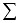 
					© 2012. Қазақстан Республикасы Әділет министрлігінің «Қазақстан Республикасының Заңнама және құқықтық ақпарат институты» ШЖҚ РМК
				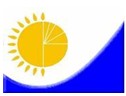 Мемлекеттік статистика органдары құпиялылығына кепілдік береді

Конфиденциальность гарантируется органами государственной статистикиЖалпымемлекеттік статистикалық байқаудың статистикалық нысаны

Статистическая форма общегосударственного статистического наблюденияМемлекеттік статистика органдары құпиялылығына кепілдік береді

Конфиденциальность гарантируется органами государственной статистикиЖалпымемлекеттік статистикалық байқаудың статистикалық нысаны

Статистическая форма общегосударственного статистического наблюденияПриложение 1 к приказу Председателя Комитета по статистике

Министерства национальной экономики Республики Казахстан

от 30 октября 2014 года № 32Аумақтық статистика

органына тапсырылады

Представляется территориальному органу статистикиСтатистикалық нысанды

www.stat.gov.kz сайтынан

алуға болады

Статистическую форму можно

получить на сайте www.stat.gov.kzАумақтық статистика

органына тапсырылады

Представляется территориальному органу статистикиСтатистикалық нысанды

www.stat.gov.kz сайтынан

алуға болады

Статистическую форму можно

получить на сайте www.stat.gov.kzАумақтық статистика

органына тапсырылады

Представляется территориальному органу статистикиСтатистикалық нысанды

www.stat.gov.kz сайтынан

алуға болады

Статистическую форму можно

получить на сайте www.stat.gov.kzМемлекеттік статистиканың тиісті органдарына дәйексіз деректерді ұсыну және алғашқы статистикалық деректерді тапсырмау "Әкімшілік құқық бұзушылық туралы" Қазақстан Республикасы Кодексінің 497-бабында көзделген әкімшілік құқық бұзушылықтар болып табылады.

Представление недостоверных и непредставление первичных статистических данных в соответствующие органы государственной статистики являются административными правонарушениями, предусмотренными статьей 497 Кодекса Республики Казахстан "Об административных правонарушениях".Мемлекеттік статистиканың тиісті органдарына дәйексіз деректерді ұсыну және алғашқы статистикалық деректерді тапсырмау "Әкімшілік құқық бұзушылық туралы" Қазақстан Республикасы Кодексінің 497-бабында көзделген әкімшілік құқық бұзушылықтар болып табылады.

Представление недостоверных и непредставление первичных статистических данных в соответствующие органы государственной статистики являются административными правонарушениями, предусмотренными статьей 497 Кодекса Республики Казахстан "Об административных правонарушениях".Мемлекеттік статистиканың тиісті органдарына дәйексіз деректерді ұсыну және алғашқы статистикалық деректерді тапсырмау "Әкімшілік құқық бұзушылық туралы" Қазақстан Республикасы Кодексінің 497-бабында көзделген әкімшілік құқық бұзушылықтар болып табылады.

Представление недостоверных и непредставление первичных статистических данных в соответствующие органы государственной статистики являются административными правонарушениями, предусмотренными статьей 497 Кодекса Республики Казахстан "Об административных правонарушениях".Мемлекеттік статистиканың тиісті органдарына дәйексіз деректерді ұсыну және алғашқы статистикалық деректерді тапсырмау "Әкімшілік құқық бұзушылық туралы" Қазақстан Республикасы Кодексінің 497-бабында көзделген әкімшілік құқық бұзушылықтар болып табылады.

Представление недостоверных и непредставление первичных статистических данных в соответствующие органы государственной статистики являются административными правонарушениями, предусмотренными статьей 497 Кодекса Республики Казахстан "Об административных правонарушениях".Статистикалық нысан

коды 0561104

Код статистической

формы 05611041-кітапхана

1-библиотекаСтатистикалық нысан

коды 0561104

Код статистической

формы 05611041-кітапхана

1-библиотека Кітапхана қызметі туралы есеп

Отчет о деятельности библиотеки Кітапхана қызметі туралы есеп

Отчет о деятельности библиотекиЖылдық

ГодоваяЕсепті кезең жыл

Отчетный период      год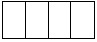 Есепті кезең жыл

Отчетный период      годЕсепті кезең жыл

Отчетный период      годЭкономикалық қызмет түрінің Номенклатурасы бойынша 91.01.2 кодына сәйкес кітапхана қызметін жүзеге асыратын заңды тұлғалар және (немесе) олардың құрылымдық және оқшауландырылған бөлімшелері, дара кәсіпкерлер ұсынады.

Представляют юридические лица и (или) их структурные и обособленные подразделения, индивидуальные предприниматели, осуществляющие библиотечную деятельность, согласно коду по Номенклатуре видов экономической деятельности - 91.01.2.Экономикалық қызмет түрінің Номенклатурасы бойынша 91.01.2 кодына сәйкес кітапхана қызметін жүзеге асыратын заңды тұлғалар және (немесе) олардың құрылымдық және оқшауландырылған бөлімшелері, дара кәсіпкерлер ұсынады.

Представляют юридические лица и (или) их структурные и обособленные подразделения, индивидуальные предприниматели, осуществляющие библиотечную деятельность, согласно коду по Номенклатуре видов экономической деятельности - 91.01.2.Экономикалық қызмет түрінің Номенклатурасы бойынша 91.01.2 кодына сәйкес кітапхана қызметін жүзеге асыратын заңды тұлғалар және (немесе) олардың құрылымдық және оқшауландырылған бөлімшелері, дара кәсіпкерлер ұсынады.

Представляют юридические лица и (или) их структурные и обособленные подразделения, индивидуальные предприниматели, осуществляющие библиотечную деятельность, согласно коду по Номенклатуре видов экономической деятельности - 91.01.2.Экономикалық қызмет түрінің Номенклатурасы бойынша 91.01.2 кодына сәйкес кітапхана қызметін жүзеге асыратын заңды тұлғалар және (немесе) олардың құрылымдық және оқшауландырылған бөлімшелері, дара кәсіпкерлер ұсынады.

Представляют юридические лица и (или) их структурные и обособленные подразделения, индивидуальные предприниматели, осуществляющие библиотечную деятельность, согласно коду по Номенклатуре видов экономической деятельности - 91.01.2.Тапсыру мерзімі – есепті айдан кейінгі 28 қаңтар.

Срок представления – 28 января после отчетного периТапсыру мерзімі – есепті айдан кейінгі 28 қаңтар.

Срок представления – 28 января после отчетного периТапсыру мерзімі – есепті айдан кейінгі 28 қаңтар.

Срок представления – 28 января после отчетного периТапсыру мерзімі – есепті айдан кейінгі 28 қаңтар.

Срок представления – 28 января после отчетного периБСН коды

Код БИНЖол коды

Код строки
Көрсеткіштің атауы

Наименование показателей
Ғылыми

Научные
Әмбебап

Универсальные
Арнайы

Специальные
Өзгелер

Прочие
АБ12341Кітапханалардың саны

Число библиотек1.1одан - ауылдық жерлерде

из них - в сельской местности2Әдебиеттерді беру пунктілердің саны

Число пунктов выдачи литературы3Жылжымалы пунктілердің саны

Число передвижных пунктовЖол коды

Код строки
Көрсеткіштердің атауы

Наименование показателей
Кітапхана ғимараттарының (үй-жайларының) саны, бірлік

Число зданий (помещений) библиотек, единиц
Соның ішінде орналасқаны

В том числе, расположены
1 бағаннан

Из графы 1
Кітапхана ғимараттарының (үй-жайларының) жалпы ауданы, шаршы метр

Общая площадь зданий (помещений) библиотек, квадратных метров
үлгілік ғимараттардағы

в типовых зданиях (помещениях)
бейімделген ғимараттардағы

в приспособленных зданиях (помещениях)
өзге де үй-жайлардағы

в других зданиях(помещениях)
жылытыл майтын ғимараттарда (үй-жайларда)

в неотапливаемых зданиях (помещениях)
апатты жағдайдағы

в аварийном состоянии
күрделі жөндеуді талап ететін

требующих капитального ремонта
АБ123456781Барлығы

Всего1.1одан – ауылды жерлерде

из них – в сельск ой местно стиЖол коды

Код строки
Көрсеткіштердің атауы

Наименование показателей
Барлығы

Всего
Одан – ауылдық жерлер

Из них – сельская местность
АБ121Оқу залдарындағы орындар саны, бірлік

Число мест в читальных залах, единиц2Пайдаланушылар саны - барлығы, адам

Число пользователей - всего, человек2.1одан - кітапхана интернет-ресурсын (порталын) пайдаланушылар саны

из них - число пользователей интернет-ресурса (портала) библиотеки3Пайдаланушылардың жалпы санынан – балалар, адам

Из общего числа пользователей – детей, человек4Кітапханаға келушілер саны, адам

Число посещений библиотек, человек4.1одан - кітапхананың интернет-ресурсына (порталына) кіргендер саны

из них - число посещений интернет-ресурса (портала) библиотеки 5Көрсетілген қызметтерден түскен табыстар, мың теңге

Доходы от оказанных услуг, тысяч тенгеЖол коды

Код строки
Көрсеткіштердің атауы

Наименование показателей
Барлығы

Всего
Соның ішінде

В том числе
кітап баспасы

книжные издания
электрондық тасығыштағы басылымдар

издания на электронных носителях
аудио/видео басылымдар

аудио/видео издания
мерзімдік басылымдар

периодические издания
басқа да әдебиеттер

другая литература
газеттер

газеты
журналдар

журналы
АБ12345671Жылдың басында бары

Состоит на начало годасоның ішінде:

в том числе:1.1мемлекеттік тілде

на государственном языке1.2орыс тілінде

на русском языке1.3басқа да тілдерде

на других языках2Жыл ішінде келіп түскені

Поступило в течение годасоның ішінде:

в том числе:2.1мемлекеттік тілде

на государственном языке2.2орыс тілінде

на русском языке2.3басқа да тілдерде

на других языках3Жыл ішінде шығып қалғаны

Выбыло в течение годасоның ішінде:

в том числе:3.1мемлекеттік тілде

на государственном языке3.2орыс тілінде

на русском языке3.3басқа да тілдерде

на других языках4Жыл соңында бары

Состоит на конец годасоның ішінде:

в том числе:4.1мемлекеттік тілде

на государственном языке4.2орыс тілінде

на русском языке4.3басқа да тілдерде

на других языкахЖол код ы

Код стр оки
Көрсеткіштердің атауы

Наименование показателей
Барлығы

Всего
Соның ішінде

В том числе
кітап баспасы книжны е издания
электрондық тасығыштағы басылымдар

издания на электронных носителях
аудио/видео басылымдар

аудио/видео издания
мерзімдік басылымдар

периодические издания
басқа да әдебиеттер

другая литература
газеттер

газеты
журналдар

журналы
АБ12345671Келесі себептер бойынша жыл ішінде шығып қалғаны

Выбыло в течение года по причинамсоның ішінде:

в том числе:1.1кітапханаларға, басқа да ұйымдарға ақысыз негізде берілген

безвозмездно передано другим библиотекам, другим организациям1.2төтенше жағдайлар

чрезвычайные ситуации1.3басқа да себептер

другие причиныЖол коды

Код строки
Көрсеткіштердің атауы

Наименование показателей
Барлығы

Всего
Соның ішінде

В том числе
қоғамдық-саясат сипатындағы

общественно-политического характера 
жаратылыстану ғылымдары, денсаулық сақтау және спорт

естественные науки, здраво-охранение и медицина
техника, ауыл және орман шаруашылығы

техника, сельское и лесное хозяйство
өнер, дене шынықтыру және спорт

искусство, физическая культура и спорт
филологиялық ғылымдар, көркем әдебиет

филологические науки, художественная литература
басқа да

другие
АБ12345671Жыл соңына білім салалары бойынша бары

Состоит на конец года по отраслям знанийЖол коды

Код стр оки
Көрсеткіштердің атауы

Наименование показателей
Барлығы

Всего
Соның ішінде

В том числе
кітап баспасы

книжны е издани я
электрондық тасығыштағы басылымдар

издания на электронных носителях
аудио/видео басылымдар

аудио/видео издания
мерзімдік басылымдар

периодические издания
басқа да әдебиеттер

другая литература
газеттер

газеты
журналдар

журналы
АБ12345671Жыл ішінде берілгені - барлығы

Выдано в течение года - всего1.1одан - балаларға

из них - детям 2 Жыл ішінде ауылдық жерде берілгені

Выдано в течение года в сельской местностиЖол коды

Код стро ки
Көрсеткіштердің атауы

Наименование показателей
Барлығы

Всего
Одан - ауылдық жерлер

Из них – сельская местность
АБ121Электронды каталогтың көлемі

Объем электронного каталога2Сандық форматқа өткізілген құжаттыр саны

Число документов, переведенных в цифровой формат3интернет желісіне қатынау мүмкіндігі бар кітапханалар саны

Число библиотек с доступом в сеть интернет3.1одан - интернет желісіне сымсыз технология құралдары (WiFi) арқылы қатынау мүмкіндігі бар

из них - с доступом в сеть интернет посредством беспроводных технологий (WiFi)4Компьютерлер саны

Число компьютеров4.1одан – жергілікті желі арқылы интернет желісіне қатынау мүмкіндігі бар компьютерлер саны

из них - число компьютеров с доступом в сеть интернет посредством локальной сети5Компьютерлердің жалпы санынан пайдаланушыларға арналған компьютерлер саны

Из общего числа компьютеров число компьютеров для пользователей6Көшірме-көбейту техникаларының саны

Число копировально-множительной техники6.1одан – кәсіби кітаптық сканерлер саны

из них – число профессиональных книжных сканеров7интернет-ресурстар саны

Число интернет-ресурсов8Телефон нөмірлерінің саны

Число номеров телефонов9Көлік құралдарының саны

Число транспортных средствЖол коды

Код стр оки
Көрсет кіштердің атауы

Наимен ование показа елей
Кітапханалық жұмысшылардың саны

Численность библиотечных работников
Соның ішінде білімі

В том числе имеют образованиеСоның ішінде білімі

В том числе имеют образованиеСоның ішінде білімі

В том числе имеют образованиеСоның ішінде білімі

В том числе имеют образованиеСоның ішінде білімі

В том числе имеют образование1 бағаннан жасы

Из графы 1 имеют возраст1 бағаннан жасы

Из графы 1 имеют возраст1 бағаннан жасы

Из графы 1 имеют возраст1 бағаннан жасы

Из графы 1 имеют возрастжоғары

высшее
одан кітапханалық

из них - библиотечное
техникалық, кәсiптiк және орта оқу орнынан кейінгі

техническое, профессиональное и послесреднее
одан кітапханалық

из них - библиотечное
өзге де

другое
30 жасқа дейін

до 30 лет
30-39
40-49
50 жас және одан жоғары

50 лет и старше
АБ123456789101Барлығы

Всего1.1одан – ауылды жерлерде

из них – в сельской местности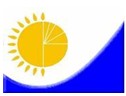 Мемлекеттік статистика органдары құпиялылығына кепілдік береді

Конфиденциальность гарантируется органами государственной статистики

Жалпымемлекеттік статистикалық байқаудың статистикалық нысаны

Статистическая форма общегосударственного статистического наблюденияМемлекеттік статистика органдары құпиялылығына кепілдік береді

Конфиденциальность гарантируется органами государственной статистики

Жалпымемлекеттік статистикалық байқаудың статистикалық нысаны

Статистическая форма общегосударственного статистического наблюденияПриложение 3 к приказу Председателя Комитета по статистике

Министерства национальной экономики Республики Казахстан

от 30 октября 2014 года № 32Аумақтық статистика

органына тапсырылады

Представляется территориальному органу статистики

Статистикалық нысанды

www.stat.gov.kz сайтынан

алуға болады

Статистическую форму можно

получить на сайте www.stat.gov.kzАумақтық статистика

органына тапсырылады

Представляется территориальному органу статистики

Статистикалық нысанды

www.stat.gov.kz сайтынан

алуға болады

Статистическую форму можно

получить на сайте www.stat.gov.kzАумақтық статистика

органына тапсырылады

Представляется территориальному органу статистики

Статистикалық нысанды

www.stat.gov.kz сайтынан

алуға болады

Статистическую форму можно

получить на сайте www.stat.gov.kzМемлекеттік статистиканың тиісті органдарына дәйексіз деректерді ұсыну және алғашқы статистикалық деректерді тапсырмау "Әкімшілік құқық бұзушылық туралы" Қазақстан Республикасы Кодексінің 497-бабында көзделген әкімшілік құқық бұзушылықтар болып табылады.

Представление недостоверных и непредставление первичных статистических данных в соответствующие органы государственной статистики являются административными правонарушениями, предусмотренными статьей 497 Кодекса Республики Казахстан "Об административных правонарушениях".Мемлекеттік статистиканың тиісті органдарына дәйексіз деректерді ұсыну және алғашқы статистикалық деректерді тапсырмау "Әкімшілік құқық бұзушылық туралы" Қазақстан Республикасы Кодексінің 497-бабында көзделген әкімшілік құқық бұзушылықтар болып табылады.

Представление недостоверных и непредставление первичных статистических данных в соответствующие органы государственной статистики являются административными правонарушениями, предусмотренными статьей 497 Кодекса Республики Казахстан "Об административных правонарушениях".Мемлекеттік статистиканың тиісті органдарына дәйексіз деректерді ұсыну және алғашқы статистикалық деректерді тапсырмау "Әкімшілік құқық бұзушылық туралы" Қазақстан Республикасы Кодексінің 497-бабында көзделген әкімшілік құқық бұзушылықтар болып табылады.

Представление недостоверных и непредставление первичных статистических данных в соответствующие органы государственной статистики являются административными правонарушениями, предусмотренными статьей 497 Кодекса Республики Казахстан "Об административных правонарушениях".Мемлекеттік статистиканың тиісті органдарына дәйексіз деректерді ұсыну және алғашқы статистикалық деректерді тапсырмау "Әкімшілік құқық бұзушылық туралы" Қазақстан Республикасы Кодексінің 497-бабында көзделген әкімшілік құқық бұзушылықтар болып табылады.

Представление недостоверных и непредставление первичных статистических данных в соответствующие органы государственной статистики являются административными правонарушениями, предусмотренными статьей 497 Кодекса Республики Казахстан "Об административных правонарушениях".Статистикалық нысан

коды 0581104

Код статистической

формы 05811041-хайуанаттар паркі

1-зоопаркСтатистикалық нысан

коды 0581104

Код статистической

формы 05811041-хайуанаттар паркі

1-зоопарк Хайуанаттар паркінің қызметі туралы есеп

Отчет о деятельности зоопарка Хайуанаттар паркінің қызметі туралы есеп

Отчет о деятельности зоопаркаЖылдық

ГодоваяЕсепті кезең жыл

Отчетный период      год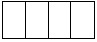 Есепті кезең жыл

Отчетный период      годЕсепті кезең жыл

Отчетный период      годЭкономикалық қызмет түрінің Номенклатурасы бойынша 91.04.1 кодына сәйкес хайуанаттар парктері қызметін жүзеге асыратын заңды тұлғалар және дара кәсіпкерлер, сондай-ақ өз теңгерімінде хайуанаттар парктері бар кәсіпорындар тапсырады.

Представляют юридические лица и индивидуальные предприниматели, осуществляющие деятельность зоопарков, а также предприятия, имеющие на своем балансе зоопарки, согласно коду по Номенклатуре видов экономической деятельности 91.04.1Экономикалық қызмет түрінің Номенклатурасы бойынша 91.04.1 кодына сәйкес хайуанаттар парктері қызметін жүзеге асыратын заңды тұлғалар және дара кәсіпкерлер, сондай-ақ өз теңгерімінде хайуанаттар парктері бар кәсіпорындар тапсырады.

Представляют юридические лица и индивидуальные предприниматели, осуществляющие деятельность зоопарков, а также предприятия, имеющие на своем балансе зоопарки, согласно коду по Номенклатуре видов экономической деятельности 91.04.1Экономикалық қызмет түрінің Номенклатурасы бойынша 91.04.1 кодына сәйкес хайуанаттар парктері қызметін жүзеге асыратын заңды тұлғалар және дара кәсіпкерлер, сондай-ақ өз теңгерімінде хайуанаттар парктері бар кәсіпорындар тапсырады.

Представляют юридические лица и индивидуальные предприниматели, осуществляющие деятельность зоопарков, а также предприятия, имеющие на своем балансе зоопарки, согласно коду по Номенклатуре видов экономической деятельности 91.04.1Экономикалық қызмет түрінің Номенклатурасы бойынша 91.04.1 кодына сәйкес хайуанаттар парктері қызметін жүзеге асыратын заңды тұлғалар және дара кәсіпкерлер, сондай-ақ өз теңгерімінде хайуанаттар парктері бар кәсіпорындар тапсырады.

Представляют юридические лица и индивидуальные предприниматели, осуществляющие деятельность зоопарков, а также предприятия, имеющие на своем балансе зоопарки, согласно коду по Номенклатуре видов экономической деятельности 91.04.1Тапсыру мерзімі – есепті айдан кейінгі 10 қаңтар.

Срок представления – 10 января после отчетного периТапсыру мерзімі – есепті айдан кейінгі 10 қаңтар.

Срок представления – 10 января после отчетного периТапсыру мерзімі – есепті айдан кейінгі 10 қаңтар.

Срок представления – 10 января после отчетного периТапсыру мерзімі – есепті айдан кейінгі 10 қаңтар.

Срок представления – 10 января после отчетного периБСН коды

Код БИНЖСН коды

Код ИИНЖол коды

Код строки
Көрсеткіштердің атауы

Наименование показателей
Барлығы

Всего
АБ11Хайуанаттар паркінің саны, бірлік

Число зоопарков, единиц2Аумақтың жалпы алаңы, гектар

Общая площадь территории, гектар2.1одан - жануарлар, құстар, балықтарға арналған үй-жайлардың алаңы, шаршы метр

из них - площадь помещений для животных, птиц, рыб, квадратных метров3Жануарлар, құстар, балықтарға арналған үй-жайлардың саны

Число помещений для животных, птиц, рыбодан:

из них:3.1жылытылмайтын үй-жайларда

в неотапливаемых зданиях (помещениях)3.2апаттық жағдайдағы

в аварийном состоянии3.3күрделі жөндеуді қажет ететін

требующих капитального ремонта4Келушілер саны, адам

Число посетителей, человек5Өткізілген экскурсиялар саны, бірлік

Число проведенных экскурсий, единиц6Ұйымдастырылған көрмелер саны, бірлік

Число организованных выставок, единиц7Көрсетілген қызметтен түскен табыстар, мың теңге

Доходы от оказанных услуг, тысяч тенге7.1одан - өткізілген экскурсиялардан үй-жайлардың алаңы, шаршы метр

из них - от проведенных экскурсийЖол коды

Код строки
Көрсеткіштердің атауы

Наименование показателей
Түрлерінің саны

Число видов
Даналар саны

Число экземпляров
АБ121Барлық жануарлар, құстар, балықтар

Всего животных, птиц, рыбсоның ішінде:

в том числе:1.1сүтқоректілер

млекопитающие1.2құстар

птицы1.3бауырымен жорғалаушылар

пресмыкающиеся1.4қосмекенділер

земноводные1.5балықтар

рыбы1.6өзгелері

прочие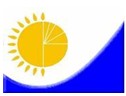 Мемлекеттік статистика органдары құпиялылығына кепілдік береді

Конфиденциальность гарантируется органами государственной статистики

Жалпымемлекеттік статистикалық байқаудың статистикалық нысаны

Статистическая форма общегосударственного статистического наблюденияМемлекеттік статистика органдары құпиялылығына кепілдік береді

Конфиденциальность гарантируется органами государственной статистики

Жалпымемлекеттік статистикалық байқаудың статистикалық нысаны

Статистическая форма общегосударственного статистического наблюденияПриложение 5 к приказу Председателя Комитета по статистике

Министерства национальной экономики Республики Казахстан

от 30 октября 2014 года № 32Аумақтық статистика

органына тапсырылады

Представляется территориальному органу статистикиСтатистикалық нысанды

www.stat.gov.kz сайтынан

алуға болады

Статистическую форму можно

получить на сайте www.stat.gov.kzАумақтық статистика

органына тапсырылады

Представляется территориальному органу статистикиСтатистикалық нысанды

www.stat.gov.kz сайтынан

алуға болады

Статистическую форму можно

получить на сайте www.stat.gov.kzАумақтық статистика

органына тапсырылады

Представляется территориальному органу статистикиСтатистикалық нысанды

www.stat.gov.kz сайтынан

алуға болады

Статистическую форму можно

получить на сайте www.stat.gov.kzМемлекеттік статистиканың тиісті органдарына дәйексіз деректерді ұсыну және алғашқы статистикалық деректерді тапсырмау "Әкімшілік құқық бұзушылық туралы" Қазақстан Республикасы Кодексінің 497-бабында көзделген әкімшілік құқық бұзушылықтар болып табылады.

Представление недостоверных и непредставление первичных статистических данных в соответствующие органы государственной статистики являются административными правонарушениями, предусмотренными статьей 497 Кодекса Республики Казахстан "Об административных правонарушениях".Мемлекеттік статистиканың тиісті органдарына дәйексіз деректерді ұсыну және алғашқы статистикалық деректерді тапсырмау "Әкімшілік құқық бұзушылық туралы" Қазақстан Республикасы Кодексінің 497-бабында көзделген әкімшілік құқық бұзушылықтар болып табылады.

Представление недостоверных и непредставление первичных статистических данных в соответствующие органы государственной статистики являются административными правонарушениями, предусмотренными статьей 497 Кодекса Республики Казахстан "Об административных правонарушениях".Мемлекеттік статистиканың тиісті органдарына дәйексіз деректерді ұсыну және алғашқы статистикалық деректерді тапсырмау "Әкімшілік құқық бұзушылық туралы" Қазақстан Республикасы Кодексінің 497-бабында көзделген әкімшілік құқық бұзушылықтар болып табылады.

Представление недостоверных и непредставление первичных статистических данных в соответствующие органы государственной статистики являются административными правонарушениями, предусмотренными статьей 497 Кодекса Республики Казахстан "Об административных правонарушениях".Мемлекеттік статистиканың тиісті органдарына дәйексіз деректерді ұсыну және алғашқы статистикалық деректерді тапсырмау "Әкімшілік құқық бұзушылық туралы" Қазақстан Республикасы Кодексінің 497-бабында көзделген әкімшілік құқық бұзушылықтар болып табылады.

Представление недостоверных и непредставление первичных статистических данных в соответствующие органы государственной статистики являются административными правонарушениями, предусмотренными статьей 497 Кодекса Республики Казахстан "Об административных правонарушениях".Статистикалық нысан

коды 0541104

Код статистической

формы 05411041-клубСтатистикалық нысан

коды 0541104

Код статистической

формы 05411041-клуб Клуб типтес мәдениет мекемесінің қызметі туралы есеп

Отчет о деятельности учреждения культуры клубного типа Клуб типтес мәдениет мекемесінің қызметі туралы есеп

Отчет о деятельности учреждения культуры клубного типаЖылдық

ГодоваяЕсепті кезең жыл

Отчетный период      год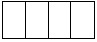 Есепті кезең жыл

Отчетный период      годЕсепті кезең жыл

Отчетный период      годЭкономикалық қызмет түрінің Номенклатурасы бойынша - 93.29.9 кодына сәйкес клуб типтес мәдениет мекемелері қызметін жүзеге асыратын заңды тұлғалар және дара кәсіпкерлер тапсырады.

Представляют юридические лица и индивидуальные предприниматели, осуществляющие деятельность учреждений культуры клубного типа, согласно коду по Номенклатуре видов экономической деятельности - 93.29.9.Экономикалық қызмет түрінің Номенклатурасы бойынша - 93.29.9 кодына сәйкес клуб типтес мәдениет мекемелері қызметін жүзеге асыратын заңды тұлғалар және дара кәсіпкерлер тапсырады.

Представляют юридические лица и индивидуальные предприниматели, осуществляющие деятельность учреждений культуры клубного типа, согласно коду по Номенклатуре видов экономической деятельности - 93.29.9.Экономикалық қызмет түрінің Номенклатурасы бойынша - 93.29.9 кодына сәйкес клуб типтес мәдениет мекемелері қызметін жүзеге асыратын заңды тұлғалар және дара кәсіпкерлер тапсырады.

Представляют юридические лица и индивидуальные предприниматели, осуществляющие деятельность учреждений культуры клубного типа, согласно коду по Номенклатуре видов экономической деятельности - 93.29.9.Экономикалық қызмет түрінің Номенклатурасы бойынша - 93.29.9 кодына сәйкес клуб типтес мәдениет мекемелері қызметін жүзеге асыратын заңды тұлғалар және дара кәсіпкерлер тапсырады.

Представляют юридические лица и индивидуальные предприниматели, осуществляющие деятельность учреждений культуры клубного типа, согласно коду по Номенклатуре видов экономической деятельности - 93.29.9.Тапсыру мерзімі – есепті кезеңнен кейінгі 10 қаңтар.

Срок представления – 10 января после отчетного периода.Тапсыру мерзімі – есепті кезеңнен кейінгі 10 қаңтар.

Срок представления – 10 января после отчетного периода.Тапсыру мерзімі – есепті кезеңнен кейінгі 10 қаңтар.

Срок представления – 10 января после отчетного периода.Тапсыру мерзімі – есепті кезеңнен кейінгі 10 қаңтар.

Срок представления – 10 января после отчетного периода.БСН коды

Код БИНЖСН коды

Код ИИНЖол коды

Код стро ки
Көрсеткіштердің атауы

Наименование показателей
Мәдениет үйі (сарайы)

Дом (дворец) культуры
Клубтар

Клуб
Басқалары

Другие
АБ1231Клуб типтес мәдениет мекемелерінің саны - барлығы

Число учреждений культуры клубного типа – всегоодан:

из них:1.1ауылдық жерлердегі клуб типтес мәдениет мекемелерінің саны

число учреждений культуры клубного типа в сельской местностиЖол коды

Код строки
Көрсеткіштердің атауы

Наименование показателей
Барлығы

Всего
Одан - ауылдық жерлерлде

Из них – в сельской местности
АБ121Клуб типтес ғимараттар (үй-жайлар) саны, бірлік

Число зданий (помещений) клубного типа, единицодан:

из них:1.1жылытылмайтын ғимараттарда (үй-жайларда)

в неотапливаемых зданиях (помещениях)1.2апаттық жағдайдағы

в аварийном состоянии1.3күрделі жөндеуді қажет ететін

требующих капитального ремонта2Клуб типтес ғимараттардың жалпы аумағы, шаршы метр

Общая площадь зданий клубного типа, квадратных метров3Көрермендер залдарындағы орындар саны, бірлік

Число мест в зрительных залах, единицЖол коды

Код стро ки
Көрсеткіштердің атауы

Наименование показателей
Барлығы

Всего
Одан - ауылдық жерлерлде

Из них – в сельской местности
АБ121Өткізілген мәдени-көпшілік іс-шаралар саны, бірлік

Число проведенных культурно-массовых мероприятий, единиц1.1одан - балаларға арналған

из них - для детей2Әуесқой бірлестіктер және мүдделер бойынша клубтар, қолданбалы шығармашылық пен қолданбалы білім үйірмелері, курстар саны, бірлік

Число кружков, курсов прикладного творчества и прикладных знаний, любительских объединений и клубы по интересам, единиц2.1одан - балаларға арналған

из них - для детей3Әуесқой бірлестіктер және мүдделер бойынша клубтар, қолданбалы шығармашылық пен қолданбалы білім үйірмелеріне, курстарға қатысушылар саны, адам

Число участников кружков, курсов прикладного творчества и прикладных знаний, любительских объединений и клубов по интересам, человек3.1одан - балаларға арналған

из них - детей4Көрсетілген қызметтен түскен табыстар, мың теңге

Доходы от оказанных услуг, тысяч тенгеЖол коды

Код стро ки
Көрсеткіштер атауы

Наименование показателей
Ұжымдар саны

Число коллективов
Одан - ауылдық жерлерде

Из них - в сельской местности
барлығы

всего
одан - балалар

из них - детских
барлығы

всего
одан - балалар

из них - детских
АБ12341Хор және вокал

Хоровые и вокальные2Ән және би ансамбльдері

Ансамбли песни и танца3Фольклорлық

Фольклорные4Отбасы ансамбльдері

Семейные ансамбли5Халық аспаптар оркестрлері

Оркестры народных инструментов6Хореографиялық

Хореографическ ие7Драмалық

Драматические8Эстрадалық

Эстрадные9Өзгелері

ПрочиеЖол коды

Код строки
Көрсеткіштер атауы

Наименование показателей
Қатысушылар саны

Число участников
Одан - ауылдық жерлерде

Из них - в сельской местности
барлығы

всего
одан – балалар

из них - дети
барлығы

всего
одан – балалар

из них - дети
АБ12341Хор және вокал

Хоровые и вокальные2Ән және би ансамбльдері

Ансамбли песни и танца3Фольклорлық

Фольклорные4Отбасы ансамбльдері

Семейные ансамбли5Халық аспаптар оркестрлері

Оркестры народных инструментов6Хореографиялық

Хореографическ ие7Драмалық

Драматические8Эстрадалық

Эстрадные9Өзгелері

Прочие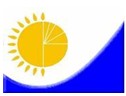 Мемлекеттік статистика органдары құпиялылығына кепілдік береді

Конфиденциальность гарантируется органами государственной статистики

Жалпымемлекеттік статистикалық байқаудың статистикалық нысаны

Статистическая форма общегосударственного статистического наблюденияМемлекеттік статистика органдары құпиялылығына кепілдік береді

Конфиденциальность гарантируется органами государственной статистики

Жалпымемлекеттік статистикалық байқаудың статистикалық нысаны

Статистическая форма общегосударственного статистического наблюденияПриложение 7 к приказу Председателя Комитета по статистике

Министерства национальной экономики Республики Казахстан

от 30 октября 2014 года № 32Аумақтық статистика

органына тапсырылады

Представляется территориальному органу статистики

Статистикалық нысанды

www.stat.gov.kz сайтынан

алуға болады

Статистическую форму можно

получить на сайте www.stat.gov.kzАумақтық статистика

органына тапсырылады

Представляется территориальному органу статистики

Статистикалық нысанды

www.stat.gov.kz сайтынан

алуға болады

Статистическую форму можно

получить на сайте www.stat.gov.kzАумақтық статистика

органына тапсырылады

Представляется территориальному органу статистики

Статистикалық нысанды

www.stat.gov.kz сайтынан

алуға болады

Статистическую форму можно

получить на сайте www.stat.gov.kzМемлекеттік статистиканың тиісті органдарына дәйексіз деректерді ұсыну және алғашқы статистикалық деректерді тапсырмау "Әкімшілік құқық бұзушылық туралы" Қазақстан Республикасы Кодексінің 497-бабында көзделген әкімшілік құқық бұзушылықтар болып табылады.

Представление недостоверных и непредставление первичных статистических данных в соответствующие органы государственной статистики являются административными правонарушениями, предусмотренными статьей 497 Кодекса Республики Казахстан "Об административных правонарушениях".Мемлекеттік статистиканың тиісті органдарына дәйексіз деректерді ұсыну және алғашқы статистикалық деректерді тапсырмау "Әкімшілік құқық бұзушылық туралы" Қазақстан Республикасы Кодексінің 497-бабында көзделген әкімшілік құқық бұзушылықтар болып табылады.

Представление недостоверных и непредставление первичных статистических данных в соответствующие органы государственной статистики являются административными правонарушениями, предусмотренными статьей 497 Кодекса Республики Казахстан "Об административных правонарушениях".Мемлекеттік статистиканың тиісті органдарына дәйексіз деректерді ұсыну және алғашқы статистикалық деректерді тапсырмау "Әкімшілік құқық бұзушылық туралы" Қазақстан Республикасы Кодексінің 497-бабында көзделген әкімшілік құқық бұзушылықтар болып табылады.

Представление недостоверных и непредставление первичных статистических данных в соответствующие органы государственной статистики являются административными правонарушениями, предусмотренными статьей 497 Кодекса Республики Казахстан "Об административных правонарушениях".Мемлекеттік статистиканың тиісті органдарына дәйексіз деректерді ұсыну және алғашқы статистикалық деректерді тапсырмау "Әкімшілік құқық бұзушылық туралы" Қазақстан Республикасы Кодексінің 497-бабында көзделген әкімшілік құқық бұзушылықтар болып табылады.

Представление недостоверных и непредставление первичных статистических данных в соответствующие органы государственной статистики являются административными правонарушениями, предусмотренными статьей 497 Кодекса Республики Казахстан "Об административных правонарушениях".Статистикалық нысан

коды 0601104

Код статистической

формы 06011041-концертСтатистикалық нысан

коды 0601104

Код статистической

формы 06011041-концерт Концерт қызметі туралы есеп

Отчет о концертной деятельности Концерт қызметі туралы есеп

Отчет о концертной деятельностиЖылдық

ГодоваяЕсепті кезең жыл

Отчетный период      год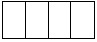 Есепті кезең жыл

Отчетный период      годЕсепті кезең жыл

Отчетный период      годЭкономикалық қызмет түрінің Номенклатурасы бойынша 90.01.2 кодына сәйкес концерт қызметін жүзеге асыратын заңды тұлағалар және дара кәсіпкерлер тапсырады.

Представляют юридические лица и индивидуальные предприниматели, осуществляющие концертную деятельность, согласно коду по Номенклатуре видов экономической деятельности 90.01.2.Экономикалық қызмет түрінің Номенклатурасы бойынша 90.01.2 кодына сәйкес концерт қызметін жүзеге асыратын заңды тұлағалар және дара кәсіпкерлер тапсырады.

Представляют юридические лица и индивидуальные предприниматели, осуществляющие концертную деятельность, согласно коду по Номенклатуре видов экономической деятельности 90.01.2.Экономикалық қызмет түрінің Номенклатурасы бойынша 90.01.2 кодына сәйкес концерт қызметін жүзеге асыратын заңды тұлағалар және дара кәсіпкерлер тапсырады.

Представляют юридические лица и индивидуальные предприниматели, осуществляющие концертную деятельность, согласно коду по Номенклатуре видов экономической деятельности 90.01.2.Экономикалық қызмет түрінің Номенклатурасы бойынша 90.01.2 кодына сәйкес концерт қызметін жүзеге асыратын заңды тұлағалар және дара кәсіпкерлер тапсырады.

Представляют юридические лица и индивидуальные предприниматели, осуществляющие концертную деятельность, согласно коду по Номенклатуре видов экономической деятельности 90.01.2.Тапсыру мерзімі – есепті кезеңнен кейінгі 10 қаңтар.

Срок представления – 10 января после отчетного периода.Тапсыру мерзімі – есепті кезеңнен кейінгі 10 қаңтар.

Срок представления – 10 января после отчетного периода.Тапсыру мерзімі – есепті кезеңнен кейінгі 10 қаңтар.

Срок представления – 10 января после отчетного периода.Тапсыру мерзімі – есепті кезеңнен кейінгі 10 қаңтар.

Срок представления – 10 января после отчетного периода.БСН коды

Код БИНЖСН коды

Код ИИНЖол коды

Код строки
Көрсеткіштердің атауы

Наименование показателей
Барлығы

Всего
Одан - ауылдық жерлер

Из них – сельская местность
АБ121Концерт ұйымдарының саны, бірлік

Число концертных организаций, единиц2Ғимараттар (үй-жайлар) саны, бірлік

Число зданий (помещений), единицоның ішінде:

из них:2.1жылытылмайтын ғимараттарда (үй-жайларда)

в неотапливаемых зданиях (помещениях)2.2апаттық жағдайдағы

в аварийном состоянии2.3күрделі жөндеуді қажет ететін

требующих капитального ремонта3Концерт залының сыйымдылығы, орын

Вместимость концертного зала, местЖол коды

Код строк и
Көрсеткіштердің атауы

Наименование показателей
Барлығы

Всего
Одан - ауылдық жерлер

Из них – сельская местность
АБ121Өткізілген концерттер

Проведено концертов1.1оның ішінде - балаларға арналған

из них - для детей2Өз аумағында өткізілген концерттер

Концерты, проведенные на своей территории2.1оның ішінде - балаларға арналған

из них - для детей3Қазақстан бойынша өз аумағы шегінен тысқары өткізілген концерттер

Концерты, проведенные за пределами своей территории по Казахстану3.1оның ішінде - балаларға арналған

из них - для детейЖол коды

Код строки
Көрсеткіштердің атауы

Наименование показателей
Барлығы

Всего
Одан - ауылдық жерлер

Из них – сельская местность
АБ121Көрермендер саны

Число зрителей 1.1оның ішінде - балалар 

из них - дети2Өз аумағында өткізілген концерттерде

На концертах, проведенных на своей территории2.1оның ішінде - балалар

из них - дети3Қазақстан бойынша өз аумағының шегінен тыс жерлерде өткізілген концерттерде

На концертах, проведенных за пределами своей территории по Казахстану3.1оның ішінде - балалар

из них - дети4. Көрсетілген қызметтерден түскен табыстарды көрсетіңіз, мың теңге

Укажите доходы от оказанных услуг, тысяч тенге5. Шет елде өткізілген гастрольдер санын көрсетіңіз, бірлік

Укажите число гастролей, проведенных за рубежом, единиц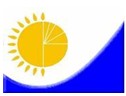 Мемлекеттік статистика органдары құпиялылығына кепілдік береді

Конфиденциальность гарантируется органами государственной статистики

Жалпымемлекеттік статистикалық байқаудың статистикалық нысаны

Статистическая форма общегосударственного статистического наблюденияМемлекеттік статистика органдары құпиялылығына кепілдік береді

Конфиденциальность гарантируется органами государственной статистики

Жалпымемлекеттік статистикалық байқаудың статистикалық нысаны

Статистическая форма общегосударственного статистического наблюденияПриложение 9 к приказу Председателя Комитета по статистике

Министерства национальной экономики Республики Казахстан

от 30 октября 2014 года № 32Аумақтық статистика

органына тапсырылады

Представляется территориальному органу статистики

Статистикалық нысанды

www.stat.gov.kz сайтынан

алуға болады

Статистическую форму можно

получить на сайте www.stat.gov.kzАумақтық статистика

органына тапсырылады

Представляется территориальному органу статистики

Статистикалық нысанды

www.stat.gov.kz сайтынан

алуға болады

Статистическую форму можно

получить на сайте www.stat.gov.kzАумақтық статистика

органына тапсырылады

Представляется территориальному органу статистики

Статистикалық нысанды

www.stat.gov.kz сайтынан

алуға болады

Статистическую форму можно

получить на сайте www.stat.gov.kzМемлекеттік статистиканың тиісті органдарына дәйексіз деректерді ұсыну және алғашқы статистикалық деректерді тапсырмау "Әкімшілік құқық бұзушылық туралы" Қазақстан Республикасы Кодексінің 497-бабында көзделген әкімшілік құқық бұзушылықтар болып табылады.

Представление недостоверных и непредставление первичных статистических данных в соответствующие органы государственной статистики являются административными правонарушениями, предусмотренными статьей 497 Кодекса Республики Казахстан "Об административных правонарушениях".Мемлекеттік статистиканың тиісті органдарына дәйексіз деректерді ұсыну және алғашқы статистикалық деректерді тапсырмау "Әкімшілік құқық бұзушылық туралы" Қазақстан Республикасы Кодексінің 497-бабында көзделген әкімшілік құқық бұзушылықтар болып табылады.

Представление недостоверных и непредставление первичных статистических данных в соответствующие органы государственной статистики являются административными правонарушениями, предусмотренными статьей 497 Кодекса Республики Казахстан "Об административных правонарушениях".Мемлекеттік статистиканың тиісті органдарына дәйексіз деректерді ұсыну және алғашқы статистикалық деректерді тапсырмау "Әкімшілік құқық бұзушылық туралы" Қазақстан Республикасы Кодексінің 497-бабында көзделген әкімшілік құқық бұзушылықтар болып табылады.

Представление недостоверных и непредставление первичных статистических данных в соответствующие органы государственной статистики являются административными правонарушениями, предусмотренными статьей 497 Кодекса Республики Казахстан "Об административных правонарушениях".Мемлекеттік статистиканың тиісті органдарына дәйексіз деректерді ұсыну және алғашқы статистикалық деректерді тапсырмау "Әкімшілік құқық бұзушылық туралы" Қазақстан Республикасы Кодексінің 497-бабында көзделген әкімшілік құқық бұзушылықтар болып табылады.

Представление недостоверных и непредставление первичных статистических данных в соответствующие органы государственной статистики являются административными правонарушениями, предусмотренными статьей 497 Кодекса Республики Казахстан "Об административных правонарушениях".Статистикалық нысан

коды 0531104

Код статистической

формы 05311041-мұражай

1-музейСтатистикалық нысан

коды 0531104

Код статистической

формы 05311041-мұражай

1-музей Мұражай қызметі туралы есеп

Отчет о деятельности музея Мұражай қызметі туралы есеп

Отчет о деятельности музеяЖылдық

ГодоваяЕсепті кезең жыл

Отчетный период      год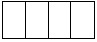 Есепті кезең жыл

Отчетный период      годЕсепті кезең жыл

Отчетный период      годЭкономикалық қызмет түрінің Номенклатурасы бойынша 91.02.0 кодына сәйкес мұражайлар саласында қызметін жүзеге асыратын заңды тұлғалар және дара кәсіпкерлер ұсынады.

Представляют юридические лица и индивидуальные предприниматели, осуществляющие деятельность в сфере музеев, согласно коду по Номенклатуре видов экономической деятельности 91.02.0.Экономикалық қызмет түрінің Номенклатурасы бойынша 91.02.0 кодына сәйкес мұражайлар саласында қызметін жүзеге асыратын заңды тұлғалар және дара кәсіпкерлер ұсынады.

Представляют юридические лица и индивидуальные предприниматели, осуществляющие деятельность в сфере музеев, согласно коду по Номенклатуре видов экономической деятельности 91.02.0.Экономикалық қызмет түрінің Номенклатурасы бойынша 91.02.0 кодына сәйкес мұражайлар саласында қызметін жүзеге асыратын заңды тұлғалар және дара кәсіпкерлер ұсынады.

Представляют юридические лица и индивидуальные предприниматели, осуществляющие деятельность в сфере музеев, согласно коду по Номенклатуре видов экономической деятельности 91.02.0.Экономикалық қызмет түрінің Номенклатурасы бойынша 91.02.0 кодына сәйкес мұражайлар саласында қызметін жүзеге асыратын заңды тұлғалар және дара кәсіпкерлер ұсынады.

Представляют юридические лица и индивидуальные предприниматели, осуществляющие деятельность в сфере музеев, согласно коду по Номенклатуре видов экономической деятельности 91.02.0.Тапсыру мерзімі – есепті кезеңнен кейінгі 10 қаңтар.

Срок представления – 10 января после отчетного периода.Тапсыру мерзімі – есепті кезеңнен кейінгі 10 қаңтар.

Срок представления – 10 января после отчетного периода.Тапсыру мерзімі – есепті кезеңнен кейінгі 10 қаңтар.

Срок представления – 10 января после отчетного периода.Тапсыру мерзімі – есепті кезеңнен кейінгі 10 қаңтар.

Срок представления – 10 января после отчетного периода.БСН коды

Код БИНЖСН коды

Код ИИНЖол код ы

Код стр оки
Көрсеткіштердің атауы

Наименование показателей
Мұражайлар

Музеи
тарихи

исторические
өлкетану

краеведческие
мемориалдық

мемориальные
жаратылыстану ғылыми

естественно-научные
өнертану

искусствоведческие
қорық-мұражайлар

заповедники-музеи
басқалары

другие
АБ12345671Мұражайлар

Число музеев1.1одан – ауылдық жерлердегі

из них – в сельской местностиЖол коды

Код строк и
Көрсеткіштердің атауы

Наименование показателей
Барлығы

Всего
Одан - ауылдық жерлер

Из них - сельская местность
АБ121Мұражай ғимараттарының (үй-жайларының) саны

Число зданий (помещений) музееводан:

из них:1.1жылытылмайтын ғимараттарда (үй-жайларда)в неотапливаемых зданиях (помещениях)1.2апаттық жағдайдағыв аварийном состоянии1.3күрделі жөндеуді қажет ететінтребующих капитального ремонтаЖол коды

Код строки
Көрсеткіштердің атауы

Наименование показателей
Барлығы

Всего
Одан - ауылдық жерлер

Из них - сельская местность
АБ121Негізгі қордың жәдігерлер саны, бірлік

Число экспонатов основного фонда, единиц1.1одан - негізгі қордың электронды тасымалдауыштардағы жәдігерлерінің саны

из них - число экспонатов основного фонда на электронных носителях2Ғылыми-қосалқы қордың жәдігерлер саны, бірлік

Число экспонатов научно-вспомогатель ного фонда, единиц3Жыл ішінде көрмеге қойылған жәдігерлер саны, бірлік

Число экспонатов, экспонировавшихся в течении года, единиц 4Жаңғыртуды талап ететін жәдігерлер саны, бірлік

Число экспонатов, требующих реставрации, единиц5Жыл ішінде келіп түскен жәдігерлер саны, бірлік

Число экспонатов поступивщих за год, единиц6Қорық–мұражайлардың тарих және мәдениет ескерткіштер саны, бірлік

Число памятников истории и культуры заповедника–музея, единиц7Келушілер саны, адам

Число посетителей, человек7.1одан - балалар

из них - детей8Экскурсиялар саны, бірлік

Число экскурсий, единиц9Дәрістер саны, бірлік

Число лекций, единиц10Мұражайларда көрсетілген қызметтен түскен табыстар, мың теңге

Доходы от оказанных услуг музеями, тысяч тенге10.1одан - өткізілген экскурсиялардан

из них - от проведенных экскурсийЖол коды

Код строк и
Көрсеткіштердің атауы

Наименование показателей
Барлығы

Всего
Одан - ауылдық жерлер

Из них - сельская местность
АБ121Электронды каталогқа енгізілген жәдігерлер саны

Число экспонатов, внесенных в электронный каталог2Сандық форматта енгізілген жәдігерлер саны

Число экспонатов введенных в цифрвой формат3Интернет желісіне қатынау мүмкіндігі бар мұражайлар саны

Число музеев с доступом в сеть интернет3.1одан - интернет желісіне сымсыз технология құралдары (WiFi) арқылы қатынау мүмкіндігі бар

из них - с доступом в сеть интернет посредством беспроводных технологий (WiFi)4Компьютерлер саны

Число компьютеров4.1одан - жергілікті желі арқылы интернет желісіне қатынау мүмкіндігі бар

из них - с доступом в сеть интернет посредством локальной сети- Ия (1)

- Да 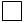 - Жоқ (2)

- Нет 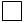 Жол коды

Код строки
Көрсеткіштердің атауы

Наименование показателей
Барлығы

Всего
Одан - ауылдық жерлер

Из них - сельская местность
АБ121Көрмелер саны

Число выставоксоның ішінде:

в том числе:1.1өз мұражайында өткізген

проведенных в музеесоның ішінде:

в том числе:1.1.1жекеменшік қорынан

из собственных фондов1.1.2басқа да қордан тарту арқылы

с привлечением других фондов1.2өз мұражайынан өткізген тыс өткізген

проведены вне музея1.2.1одан - шет елде өткізген

из них - за рубежом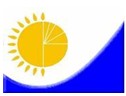 Мемлекеттік статистика органдары құпиялылығына кепілдік береді

Конфиденциальность гарантируется органами государственной статистики

Жалпымемлекеттік статистикалық байқаудың статистикалық нысаны

Статистическая форма общегосударственного статистического наблюденияМемлекеттік статистика органдары құпиялылығына кепілдік береді

Конфиденциальность гарантируется органами государственной статистики

Жалпымемлекеттік статистикалық байқаудың статистикалық нысаны

Статистическая форма общегосударственного статистического наблюденияПриложение 11 к приказу Председателя Комитета по статистике

Министерства национальной экономики Республики Казахстан

от 30 октября 2014 года № 32Аумақтық статистика

органына тапсырылады

Представляется территориальному органу статистики

Статистикалық нысанды

www.stat.gov.kz сайтынан

алуға болады

Статистическую форму можно

получить на сайте www.stat.gov.kzАумақтық статистика

органына тапсырылады

Представляется территориальному органу статистики

Статистикалық нысанды

www.stat.gov.kz сайтынан

алуға болады

Статистическую форму можно

получить на сайте www.stat.gov.kzАумақтық статистика

органына тапсырылады

Представляется территориальному органу статистики

Статистикалық нысанды

www.stat.gov.kz сайтынан

алуға болады

Статистическую форму можно

получить на сайте www.stat.gov.kzМемлекеттік статистиканың тиісті органдарына дәйексіз деректерді ұсыну және алғашқы статистикалық деректерді тапсырмау "Әкімшілік құқық бұзушылық туралы" Қазақстан Республикасы Кодексінің 497-бабында көзделген әкімшілік құқық бұзушылықтар болып табылады.

Представление недостоверных и непредставление первичных статистических данных в соответствующие органы государственной статистики являются административными правонарушениями, предусмотренными статьей 497 Кодекса Республики Казахстан "Об административных правонарушениях".Мемлекеттік статистиканың тиісті органдарына дәйексіз деректерді ұсыну және алғашқы статистикалық деректерді тапсырмау "Әкімшілік құқық бұзушылық туралы" Қазақстан Республикасы Кодексінің 497-бабында көзделген әкімшілік құқық бұзушылықтар болып табылады.

Представление недостоверных и непредставление первичных статистических данных в соответствующие органы государственной статистики являются административными правонарушениями, предусмотренными статьей 497 Кодекса Республики Казахстан "Об административных правонарушениях".Мемлекеттік статистиканың тиісті органдарына дәйексіз деректерді ұсыну және алғашқы статистикалық деректерді тапсырмау "Әкімшілік құқық бұзушылық туралы" Қазақстан Республикасы Кодексінің 497-бабында көзделген әкімшілік құқық бұзушылықтар болып табылады.

Представление недостоверных и непредставление первичных статистических данных в соответствующие органы государственной статистики являются административными правонарушениями, предусмотренными статьей 497 Кодекса Республики Казахстан "Об административных правонарушениях".Мемлекеттік статистиканың тиісті органдарына дәйексіз деректерді ұсыну және алғашқы статистикалық деректерді тапсырмау "Әкімшілік құқық бұзушылық туралы" Қазақстан Республикасы Кодексінің 497-бабында көзделген әкімшілік құқық бұзушылықтар болып табылады.

Представление недостоверных и непредставление первичных статистических данных в соответствующие органы государственной статистики являются административными правонарушениями, предусмотренными статьей 497 Кодекса Республики Казахстан "Об административных правонарушениях".Статистикалық нысан

коды 0551104

Код статистической

формы 05511041-театр (цирк)Статистикалық нысан

коды 0551104

Код статистической

формы 05511041-театр (цирк) Театр (цирк) қызметі туралы есеп

Отчет о деятельности театра (цирка) Театр (цирк) қызметі туралы есеп

Отчет о деятельности театра (цирка)Жылдық

ГодоваяЕсепті кезең жыл

Отчетный период      год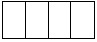 Есепті кезең жыл

Отчетный период      годЕсепті кезең жыл

Отчетный период      годЭкономикалық қызмет түрінің Номенклатурасы бойынша 90.01.1, 90.01.3, 93.29.3 кодтарына сәйкес театр және цирк қызметін жүзеге асыратын заңды тұлғалар және дара кәсіпкерлер тапсырады.

Представляют юридические лица и индивидуальные предприниматели, осуществляющие театральную и цирковую деятельность, согласно кодам по Номенклатуре видов экономической деятельности - 90.01.1, 90.01.3, 93.29.3.Экономикалық қызмет түрінің Номенклатурасы бойынша 90.01.1, 90.01.3, 93.29.3 кодтарына сәйкес театр және цирк қызметін жүзеге асыратын заңды тұлғалар және дара кәсіпкерлер тапсырады.

Представляют юридические лица и индивидуальные предприниматели, осуществляющие театральную и цирковую деятельность, согласно кодам по Номенклатуре видов экономической деятельности - 90.01.1, 90.01.3, 93.29.3.Экономикалық қызмет түрінің Номенклатурасы бойынша 90.01.1, 90.01.3, 93.29.3 кодтарына сәйкес театр және цирк қызметін жүзеге асыратын заңды тұлғалар және дара кәсіпкерлер тапсырады.

Представляют юридические лица и индивидуальные предприниматели, осуществляющие театральную и цирковую деятельность, согласно кодам по Номенклатуре видов экономической деятельности - 90.01.1, 90.01.3, 93.29.3.Экономикалық қызмет түрінің Номенклатурасы бойынша 90.01.1, 90.01.3, 93.29.3 кодтарына сәйкес театр және цирк қызметін жүзеге асыратын заңды тұлғалар және дара кәсіпкерлер тапсырады.

Представляют юридические лица и индивидуальные предприниматели, осуществляющие театральную и цирковую деятельность, согласно кодам по Номенклатуре видов экономической деятельности - 90.01.1, 90.01.3, 93.29.3.Тапсыру мерзімі – есепті кезеңнен кейінгі 10 қаңтар.

Срок представления – 10 января после отчетного периода.Тапсыру мерзімі – есепті кезеңнен кейінгі 10 қаңтар.

Срок представления – 10 января после отчетного периода.Тапсыру мерзімі – есепті кезеңнен кейінгі 10 қаңтар.

Срок представления – 10 января после отчетного периода.Тапсыру мерзімі – есепті кезеңнен кейінгі 10 қаңтар.

Срок представления – 10 января после отчетного периода.БСН коды

Код БИНЖСН коды

Код ИИНЖол код ы

Код стро ки
Көрсеткіштердің атауы

Наименование показателей
Барлығы

Всего
Одан:

Из них:
опера және балет

оперы и балета
драмалық

драматический
музыкалық комедия

музыкальной комедии
жас көрермендер 

юного зрителя
қуыршақ

кукол
басқалары

другие 
АБ12345671Театрлар саны

Число театров1.1одан - ауылдық жерлерде гі театрлар саны

из них - в сельской местности2Цирктер саны

Число цирковххххххЖол коды

Код строки
Көрсеткіштердің атауы

Наименование показателей
Барлығы

Всего
Одан - ауылдық жерлер

Из них – сельская местность
АБ121Ғимараттардың (үй-жайларының) саны

Число зданий (помещений)одан:

из них:1.1жылытылмайтын ғимараттарда (үй-жайларда)

в неотапливаемых зданиях (помещениях)1.2апаттық жағдайдағы

в аварийном состоянии1.3күрделі жөндеуді қажет ететін

требующих капитального ремонтаЖол коды

Код строк и
Көрсеткіштердің атауы

Наименование показателей
Барлығы

Всего
Одан - ауылдық жерлер

Из них – сельская местность
АБ121Көрермендер залдарындағы орындар саны, бірлік

Число мест в зрительных залах, единиц2Спектакльдер (қойылымдар) саны – барлығы, бірлік

Число спектаклей (представлений) - всего, единиц3Балаларға арналған спектакльдер (қойылымдар) саны, бірлік

Число спектаклей (представлений) для детей, единиц4Өз қаласынан тыс жерлерде гастрольдік және көшпелі спектакльдер, бірлік

Гастрольные и выездные спектакли (представления) за пределами своего города, единиц4.1одан - шетелде

из них - за рубеж5Есепті жылдағы жаңа қойылымдардың саны, бірлік

Число новых постановок за отчетный год, единиц6Көрермендер саны, адам

Число зрителей, человек6.1одан – балалар

из них - детей7Көрсетілген қызметтерден түскен табыстар, мың теңге

Доходы от оказанных услуг, тысяч тенгеЖол коды

Код строк и
Көрсеткіштердің атауы

Наименование показателей
Барлығы

Всего
Одан - ауылдық жерлер

Из них – сельская местность
АБ121Интернет желісіне қосылу мүмкіндігі бар театрлар (цирктер) саны

Число театров (цирков) с доступом в сеть интернет1.1одан - интернет желісіне сымсыз технология құралдары (WiFi) арқылы қатынау мүмкіндігі бар

из них - с доступом в сеть интернет посредством беспроводных технологий (WiFi)2Компьютерлер саны

Число компьютеров2.1одан – жергілікті желі арқылы интернет желісіне қосылу мүмкіндігі бар компьютерлер саны

из них - число компьютеров с доступом в сеть интернет посредством локальной сети- Ия (1)

- Да 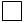 - Жоқ (2)

- Нет 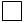 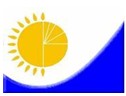 Мемлекеттік статистика органдары құпиялылығына кепілдік береді

Конфиденциальность гарантируется органами государственной статистики

Жалпымемлекеттік статистикалық байқаудың статистикалық нысаны

Статистическая форма общегосударственного статистического наблюденияМемлекеттік статистика органдары құпиялылығына кепілдік береді

Конфиденциальность гарантируется органами государственной статистики

Жалпымемлекеттік статистикалық байқаудың статистикалық нысаны

Статистическая форма общегосударственного статистического наблюденияПриложение 13 к приказу Председателя Комитета по статистике

Министерства национальной экономики Республики Казахстан

от 30 октября 2014 года № 32Аумақтық статистика

органына тапсырылады

Представляется территориальному органу статистики

Статистикалық нысанды

www.stat.gov.kz сайтынан

алуға болады

Статистическую форму можно

получить на сайте www.stat.gov.kzАумақтық статистика

органына тапсырылады

Представляется территориальному органу статистики

Статистикалық нысанды

www.stat.gov.kz сайтынан

алуға болады

Статистическую форму можно

получить на сайте www.stat.gov.kzАумақтық статистика

органына тапсырылады

Представляется территориальному органу статистики

Статистикалық нысанды

www.stat.gov.kz сайтынан

алуға болады

Статистическую форму можно

получить на сайте www.stat.gov.kzМемлекеттік статистиканың тиісті органдарына дәйексіз деректерді ұсыну және алғашқы статистикалық деректерді тапсырмау "Әкімшілік құқық бұзушылық туралы" Қазақстан Республикасы Кодексінің 497-бабында көзделген әкімшілік құқық бұзушылықтар болып табылады.

Представление недостоверных и непредставление первичных статистических данных в соответствующие органы государственной статистики являются административными правонарушениями, предусмотренными статьей 497 Кодекса Республики Казахстан "Об административных правонарушениях".Мемлекеттік статистиканың тиісті органдарына дәйексіз деректерді ұсыну және алғашқы статистикалық деректерді тапсырмау "Әкімшілік құқық бұзушылық туралы" Қазақстан Республикасы Кодексінің 497-бабында көзделген әкімшілік құқық бұзушылықтар болып табылады.

Представление недостоверных и непредставление первичных статистических данных в соответствующие органы государственной статистики являются административными правонарушениями, предусмотренными статьей 497 Кодекса Республики Казахстан "Об административных правонарушениях".Мемлекеттік статистиканың тиісті органдарына дәйексіз деректерді ұсыну және алғашқы статистикалық деректерді тапсырмау "Әкімшілік құқық бұзушылық туралы" Қазақстан Республикасы Кодексінің 497-бабында көзделген әкімшілік құқық бұзушылықтар болып табылады.

Представление недостоверных и непредставление первичных статистических данных в соответствующие органы государственной статистики являются административными правонарушениями, предусмотренными статьей 497 Кодекса Республики Казахстан "Об административных правонарушениях".Мемлекеттік статистиканың тиісті органдарына дәйексіз деректерді ұсыну және алғашқы статистикалық деректерді тапсырмау "Әкімшілік құқық бұзушылық туралы" Қазақстан Республикасы Кодексінің 497-бабында көзделген әкімшілік құқық бұзушылықтар болып табылады.

Представление недостоверных и непредставление первичных статистических данных в соответствующие органы государственной статистики являются административными правонарушениями, предусмотренными статьей 497 Кодекса Республики Казахстан "Об административных правонарушениях".Статистикалық нысан

коды 0591104

Код статистической

формы 05911041-киноСтатистикалық нысан

коды 0591104

Код статистической

формы 05911041-кино Кино көрсетуді және кинофильмдерді шығаруды жүзеге асыратын ұйымдардың қызметі туралы есеп

Отчет о деятельности организаций, осуществляющих кинопоказ и производство кинофильмов Кино көрсетуді және кинофильмдерді шығаруды жүзеге асыратын ұйымдардың қызметі туралы есеп

Отчет о деятельности организаций, осуществляющих кинопоказ и производство кинофильмовЖылдық

ГодоваяЕсепті кезең жыл

Отчетный период      год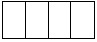 Есепті кезең жыл

Отчетный период      годЕсепті кезең жыл

Отчетный период      годЭкономикалық қызмет түрінің Номенклатурасы бойынша (бұдан әрі – ЭҚЖЖ) бойынша 59.14.0 кодына сәйкес кинофильмдерді көрсетумен байланысты қызметті жүзеге асыратын заңды тұлғалар және (немесе) олардың құрылымдық және оқшауланған бөлімшелері, дара кәсіпкерлер және ЭҚЖЖ-нің 59.11.0 кодына сәйкес кино, бейнефильмдер және телевизиялық бағдарламаларды шығаруды жүзеге асыратын заңды тұлғалар тапсырады.

Представляют юридические лица и (или) их структурные и обособленные подразделения, индивидуальные предприниматели, осуществляющие деятельность, связанную с демонстрацией кинофильмов, согласно коду по Номенклатуре видов экономической деятельности (далее – ОКЭД) 59.14.0 и юридические лица, осуществляющие деятельность, связанную с производством кино-, видеофильмов и телевизионных программ согласно кода ОКЭД - 59.11.0.Экономикалық қызмет түрінің Номенклатурасы бойынша (бұдан әрі – ЭҚЖЖ) бойынша 59.14.0 кодына сәйкес кинофильмдерді көрсетумен байланысты қызметті жүзеге асыратын заңды тұлғалар және (немесе) олардың құрылымдық және оқшауланған бөлімшелері, дара кәсіпкерлер және ЭҚЖЖ-нің 59.11.0 кодына сәйкес кино, бейнефильмдер және телевизиялық бағдарламаларды шығаруды жүзеге асыратын заңды тұлғалар тапсырады.

Представляют юридические лица и (или) их структурные и обособленные подразделения, индивидуальные предприниматели, осуществляющие деятельность, связанную с демонстрацией кинофильмов, согласно коду по Номенклатуре видов экономической деятельности (далее – ОКЭД) 59.14.0 и юридические лица, осуществляющие деятельность, связанную с производством кино-, видеофильмов и телевизионных программ согласно кода ОКЭД - 59.11.0.Экономикалық қызмет түрінің Номенклатурасы бойынша (бұдан әрі – ЭҚЖЖ) бойынша 59.14.0 кодына сәйкес кинофильмдерді көрсетумен байланысты қызметті жүзеге асыратын заңды тұлғалар және (немесе) олардың құрылымдық және оқшауланған бөлімшелері, дара кәсіпкерлер және ЭҚЖЖ-нің 59.11.0 кодына сәйкес кино, бейнефильмдер және телевизиялық бағдарламаларды шығаруды жүзеге асыратын заңды тұлғалар тапсырады.

Представляют юридические лица и (или) их структурные и обособленные подразделения, индивидуальные предприниматели, осуществляющие деятельность, связанную с демонстрацией кинофильмов, согласно коду по Номенклатуре видов экономической деятельности (далее – ОКЭД) 59.14.0 и юридические лица, осуществляющие деятельность, связанную с производством кино-, видеофильмов и телевизионных программ согласно кода ОКЭД - 59.11.0.Экономикалық қызмет түрінің Номенклатурасы бойынша (бұдан әрі – ЭҚЖЖ) бойынша 59.14.0 кодына сәйкес кинофильмдерді көрсетумен байланысты қызметті жүзеге асыратын заңды тұлғалар және (немесе) олардың құрылымдық және оқшауланған бөлімшелері, дара кәсіпкерлер және ЭҚЖЖ-нің 59.11.0 кодына сәйкес кино, бейнефильмдер және телевизиялық бағдарламаларды шығаруды жүзеге асыратын заңды тұлғалар тапсырады.

Представляют юридические лица и (или) их структурные и обособленные подразделения, индивидуальные предприниматели, осуществляющие деятельность, связанную с демонстрацией кинофильмов, согласно коду по Номенклатуре видов экономической деятельности (далее – ОКЭД) 59.14.0 и юридические лица, осуществляющие деятельность, связанную с производством кино-, видеофильмов и телевизионных программ согласно кода ОКЭД - 59.11.0.Тапсыру мерзімі – есепті кезеңнен кейінгі 10 қаңтар.

Срок представления – 10 января после отчетного периода.Тапсыру мерзімі – есепті кезеңнен кейінгі 10 қаңтар.

Срок представления – 10 января после отчетного периода.Тапсыру мерзімі – есепті кезеңнен кейінгі 10 қаңтар.

Срок представления – 10 января после отчетного периода.Тапсыру мерзімі – есепті кезеңнен кейінгі 10 қаңтар.

Срок представления – 10 января после отчетного периода.БСН коды

Код БИНЖСН коды

Код ИИНЖол коды

Код строки
Көрсеткіштердің атауы

Наименование показателей
Барлығы

Всего
Одан–ауылдық жерлер

Из них – сельская местность
АБ121Кинотеатрлар саны

Число кинотеатровсоның ішінде:

в том числе:1.1жабық кинотеатрлар

крытые кинотеатрысоның ішінде:

в том числе:1.1.11 экранды

с 1 экраном1.1.22-7 экранды

с 2-7 экранами1.1.38 және одан да көп экранды

с 8 и более экранами (многозальные)1.1.4сандық жабық кинотеатрлар саны

число крытых цифровых кинотеатров1.2басқа да кинотеатрлар

другие кинотеатрысоның ішінде:

в том числе:1.2.1пайдаланылатын видеокөрініс

с использованием видеоизображения1.2.2пайдаланылатын басқа да аппаратура

с использованием другой аппаратурыЖол коды

Код строки
Көрсеткіштердің атауы

Наименование показателей
Барлығы

Всего
Одан – ауылдық жерлер

Из них – сельская местность
АБ121Кинотеатрлар саны, бірлік

Число кинотеатров, единицодан:

из них:1.1жылытылмайтын ғимараттарда (үй-жайларда)

в неотапливаемых зданиях (помещениях)1.2апаттық жағдайдағы

в аварийном состоянии1.3күрделі жөндеуді қажет ететін

требующих капитального ремонта2Кинотеатрлардың жалпы аумағы, шаршы метр

Общая площадь кинотеатров, квадратных метров3Кинотеатрлардағы кинозалдар саны, бірлік

Число кинозалов в кинотеатрах, единиц3.1одан жабық кинотеатрлардағы кинозалдар саны, бірлік

из них число кинозалов в крытых кинотеатрах, единиц3.1.1одан жабық кинотеатрлардағы сандық кинозалдар саны

из них цифровые кинозалы в крытых кинотеатрах4Кинозалдардағы орындар саны, бірлік

Число мест в кинозалах, единиц4.1одан жабық кинотеатрлардағы орындар саны, бірлік

из них число мест в кинозалах крытых кинотеатров, единиц4.1.1одан көп залды жабық кинотеатрларда

из них в многозальных крытых кинотеатрах5Тұрақты киноқондырғылар саны, бірлік

Число стационарных киноустановок, единиц6Жылжымалы киноқондырғылар саны, бірлік

Число передвижных киноустановок, единиц7Кино көрсетуді жүзеге асыратын ұйымдардың нақты бары, бірлік

Наличие организаций, осуществляющих кинопоказ, единицЖол коды

Код строки
Көрсеткіштердің атауы

Наименование показателей
Барлығы

Всего
одан – толық метражды фильмдер

из них - полнометражные фильмы
Ауылдық жерлер
Сельская местность
барлығы

всего
одан – толық метражды фильмдер

из них - полнометражные фильмы
АБ12341Киносеанстар саны, бірлік

Число киносеансов, единицсоның ішінде:

в том числе:1.1ұлттық фильмдер

национальные фильмы1.2шетелдік фильмдер

зарубежные фильмы2Келушілер саны, адам

Число посетителей, человексоның ішінде:

в том числе:2.1ұлттық фильмдер

национальные фильмы2.2шетелдік фильмдер

зарубежные фильмы3Көрсетілген қызметтерден түскен табыстар, мың теңге

Доходы от оказанных услуг, тысяч тенгесоның ішінде:

в том числе:3.1ұлттық фильмдер

национальные фильмы3.2шетелдік фильмдер

зарубежные фильмыЖол коды

Код строки
Көрсеткіштердің атауы

Наименование показателей
Барлығы

Всего
Одан - ауылдық жерлер
Из них – сельская местность
АБ121Балаларға арнап өткізілген киносеанстар саны, бірлік

Число проведенных киносеансов для детей, единиц2Көрермендер саны - балалар, адам

Число посетителей - детей, человекЖол коды

Код строки
Көрсетілген толық метражды фильмдерді шығарған мемлекеттер

Страна происхождения показанных полнометражных фильмов
Көрермендер саны

Число посетителей
АБ112345Жол коды

Код строки
Көрсеткіштердің атауы

Наименование показателей
Барлығы

Всего
Соның ішінде:

В том числе:
толық метражды

полнометражн ые
қысқа метражды

короткометражные
АБ1231Жасап шығарылған фильмдер саны

Число созданных фильмов соның ішінде:

в том числе: 1.1көркем

художественные1.2деректі

документальные1.3анимациялық

анимационныеЖол коды

Код строки
Көрсеткіштердің атауы

Наименование показателей
Барлығы

Всего
Соның ішінде:

В том числе:
толық метражды

полнометражные
қысқа метражды

короткометражные
АБ1231Жасап шығарылған фильмдер саны

Число созданных фильмовсоның ішінде:

в том числе:1.1ұлттық өндіріс

национальное производство1.2бірлескен өндіріс

совместное производствосоның ішінде:

в том числе:1.2.1мажоритарлық

мажоритарный1.2.2миноритарлық

миноритарный1.2.3паритеттік

паритетныйЖол коды

Код строки
Көрсеткіштердің атауы

Наименование показателей
Барлығы

Всего
АБ11Ұлттық толық метражды фильмдер саны

Число национальных полнометражных фильмовсоның ішінде:

в том числе:1.1сандық тасымалдауышта

цифровые носители1.2сандық емес тасымалдауышта

нецифровые носителиЖол коды

Код строки
Көрсеткіштердің атауы

Наименование показателей
Барлығы

Всего
АБ11Ұлттық толық метражды фильмдер саны

Число национальных полнометражных фильмовсоның ішінде:

в том числе:1.1қазақша

казахский1.2орысша

русский1.3көп тілде

многоязычные 1.4басқада тілдерде

другие языкиЖол коды

Код строки
Шығарған мемлекет

Страна происхождения
Бірлесіп шығарылған толық метражды фильмдер саны

Число совместно созданных полнометражных фильмов
А1212345678910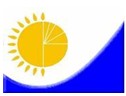 Мемлекеттік статистика органдары құпиялылығына кепілдік береді

Конфиденциальность гарантируется органами государственной статистики

Жалпымемлекеттік статистикалық байқаудың статистикалық нысаны

Статистическая форма общегосударственного статистического наблюденияМемлекеттік статистика органдары құпиялылығына кепілдік береді

Конфиденциальность гарантируется органами государственной статистики

Жалпымемлекеттік статистикалық байқаудың статистикалық нысаны

Статистическая форма общегосударственного статистического наблюденияПриложение 15 к приказу Председателя Комитета по статистике

Министерства национальной экономики Республики Казахстан

от 30 октября 2014 года № 32Аумақтық статистика

органына тапсырылады

Представляется территориальному органу статистики

Статистикалық нысанды

www.stat.gov.kz сайтынан

алуға болады

Статистическую форму можно

получить на сайте www.stat.gov.kzАумақтық статистика

органына тапсырылады

Представляется территориальному органу статистики

Статистикалық нысанды

www.stat.gov.kz сайтынан

алуға болады

Статистическую форму можно

получить на сайте www.stat.gov.kzАумақтық статистика

органына тапсырылады

Представляется территориальному органу статистики

Статистикалық нысанды

www.stat.gov.kz сайтынан

алуға болады

Статистическую форму можно

получить на сайте www.stat.gov.kzМемлекеттік статистиканың тиісті органдарына дәйексіз деректерді ұсыну және алғашқы статистикалық деректерді тапсырмау "Әкімшілік құқық бұзушылық туралы" Қазақстан Республикасы Кодексінің 497-бабында көзделген әкімшілік құқық бұзушылықтар болып табылады.

Представление недостоверных и непредставление первичных статистических данных в соответствующие органы государственной статистики являются административными правонарушениями, предусмотренными статьей 497 Кодекса Республики Казахстан "Об административных правонарушениях".Мемлекеттік статистиканың тиісті органдарына дәйексіз деректерді ұсыну және алғашқы статистикалық деректерді тапсырмау "Әкімшілік құқық бұзушылық туралы" Қазақстан Республикасы Кодексінің 497-бабында көзделген әкімшілік құқық бұзушылықтар болып табылады.

Представление недостоверных и непредставление первичных статистических данных в соответствующие органы государственной статистики являются административными правонарушениями, предусмотренными статьей 497 Кодекса Республики Казахстан "Об административных правонарушениях".Мемлекеттік статистиканың тиісті органдарына дәйексіз деректерді ұсыну және алғашқы статистикалық деректерді тапсырмау "Әкімшілік құқық бұзушылық туралы" Қазақстан Республикасы Кодексінің 497-бабында көзделген әкімшілік құқық бұзушылықтар болып табылады.

Представление недостоверных и непредставление первичных статистических данных в соответствующие органы государственной статистики являются административными правонарушениями, предусмотренными статьей 497 Кодекса Республики Казахстан "Об административных правонарушениях".Мемлекеттік статистиканың тиісті органдарына дәйексіз деректерді ұсыну және алғашқы статистикалық деректерді тапсырмау "Әкімшілік құқық бұзушылық туралы" Қазақстан Республикасы Кодексінің 497-бабында көзделген әкімшілік құқық бұзушылықтар болып табылады.

Представление недостоверных и непредставление первичных статистических данных в соответствующие органы государственной статистики являются административными правонарушениями, предусмотренными статьей 497 Кодекса Республики Казахстан "Об административных правонарушениях".Статистикалық нысан

коды 0571104

Код статистической

формы 05711041-саябақ

1-паркСтатистикалық нысан

коды 0571104

Код статистической

формы 05711041-саябақ

1-парк Ойын-сауық және демалыс саябағының қызметі туралы есеп

Отчет о деятельности парка развлечений и отдыха Ойын-сауық және демалыс саябағының қызметі туралы есеп

Отчет о деятельности парка развлечений и отдыхаЖылдық

ГодоваяЕсепті кезең жыл

Отчетный период      год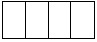 Есепті кезең жыл

Отчетный период      годЕсепті кезең жыл

Отчетный период      годЭкономикалық қызмет түрінің Номенклатурасы бойынша (бұдан әрі – ЭҚЖЖ) бойынша 93.21.0 кодына сәйкес ойын-сауық және демалыс саябағы қызметін жүзеге асыратын заңды тұлғалар және жеке кәсіпкерлер, сондай-ақ өз теңгерімінде саябағы бар кәсіпорындар тапсырады.

Представляют юридические лица и индивидуальные предприниматели, осуществляющие деятельность парков развлечений и отдыха, а также предприятия, имеющие на своем балансе парки, согласно коду по Номенклатуре видов экономической деятельности (далее – ОКЭД) 93.21.0.Экономикалық қызмет түрінің Номенклатурасы бойынша (бұдан әрі – ЭҚЖЖ) бойынша 93.21.0 кодына сәйкес ойын-сауық және демалыс саябағы қызметін жүзеге асыратын заңды тұлғалар және жеке кәсіпкерлер, сондай-ақ өз теңгерімінде саябағы бар кәсіпорындар тапсырады.

Представляют юридические лица и индивидуальные предприниматели, осуществляющие деятельность парков развлечений и отдыха, а также предприятия, имеющие на своем балансе парки, согласно коду по Номенклатуре видов экономической деятельности (далее – ОКЭД) 93.21.0.Экономикалық қызмет түрінің Номенклатурасы бойынша (бұдан әрі – ЭҚЖЖ) бойынша 93.21.0 кодына сәйкес ойын-сауық және демалыс саябағы қызметін жүзеге асыратын заңды тұлғалар және жеке кәсіпкерлер, сондай-ақ өз теңгерімінде саябағы бар кәсіпорындар тапсырады.

Представляют юридические лица и индивидуальные предприниматели, осуществляющие деятельность парков развлечений и отдыха, а также предприятия, имеющие на своем балансе парки, согласно коду по Номенклатуре видов экономической деятельности (далее – ОКЭД) 93.21.0.Экономикалық қызмет түрінің Номенклатурасы бойынша (бұдан әрі – ЭҚЖЖ) бойынша 93.21.0 кодына сәйкес ойын-сауық және демалыс саябағы қызметін жүзеге асыратын заңды тұлғалар және жеке кәсіпкерлер, сондай-ақ өз теңгерімінде саябағы бар кәсіпорындар тапсырады.

Представляют юридические лица и индивидуальные предприниматели, осуществляющие деятельность парков развлечений и отдыха, а также предприятия, имеющие на своем балансе парки, согласно коду по Номенклатуре видов экономической деятельности (далее – ОКЭД) 93.21.0.Тапсыру мерзімі – есепті кезеңнен кейінгі 10 қаңтар.

Срок представления – 10 января после отчетного периода.Тапсыру мерзімі – есепті кезеңнен кейінгі 10 қаңтар.

Срок представления – 10 января после отчетного периода.Тапсыру мерзімі – есепті кезеңнен кейінгі 10 қаңтар.

Срок представления – 10 января после отчетного периода.Тапсыру мерзімі – есепті кезеңнен кейінгі 10 қаңтар.

Срок представления – 10 января после отчетного периода.CТН коды

Код РННЖСН коды

Код ИИН1. Қызмет көрсетілген өңірді көрсетіңіз (облыс, қала, аудан).

Укажите регион оказания услуг (область, город, район).Әкімшілік-аумақтық объектілер жіктеуішіне сәйкес аумақ коды (статистика органының қызметкерімен толтырылады)

Код территории согласно Классификатору административно-территориальных объектов (заполняется работником органа статистики)Жол коды

Код строки
Көрсеткіштердің атауы

Наименование показателей
Барлығы

Всего
Соның ішінде - ауылдық жерлер

Из них - сельская местность
АБ121Ашық аспан астында орналасқан саябақтар саны

Число парков, расположенных под открытым небом2Үй-жайда орналасқан саябақтар саны

Число парков, расположенных в помещенииЖол коды

Код строки
Көрсеткіштердің атауы

Наименование показателей
Барлығы

Всего
Соның ішінде - ауылдық жерлер

Из них - сельская местность
АБ121Ашық аспан астында орналасқан саябақ алаңы, гектар

Площадь парка, расположенного под открытым небом, гектар2Үй-жайда орналасқан саябақ алаңы, шаршы метр

Площадь парка, расположенного в помещении, квадратных метров3Саябақтың жұмыс күндерінің саны, бірлік

Число дней работы парка, единиц4Жаппай мәдени іс-шаралар, бірлік

Культурно-массовые мероприятия, единиц5Көрсетілген қызметтен түскен табыстар, мың теңге

Доходы от оказанных услуг, тысяч тенгеЖол коды

Код строки
Көрсеткіштердің атауы

Наименование показателей
Барлығы

Всего
Соның ішінде:

В том числе:
аттракц иондар

аттракц ионы
ойын автоматтары

игровые автоматы
өзгелері

прочие
АБ12341Бос уақыт объектілері - барлығы, бірлік

Досуговые объекты - всего, единиц 2Ауылдық жердегі бос уақыт объектілері, бірлік

Досуговые объекты в сельской местности, единиц3Бос уақыт объектілеріне келушілер - барлығы, адам

Посетители досуговых объектов - всего, человек4Ауылдық жердегі бос уақыт объектілеріне келушілер, адам

Посетители досуговых объектов в сельской местности, человек